kerettanterva SZÓRAKOZTATÓ ZENÉSZ ii.SZAKKÉPESÍTÉSHEZA szakképesítés alapadataiA szakképesítés azonosító száma: 4 0215 08A szakképesítés megnevezése: Szórakoztató zenész II.Szakirány megnevezése: Énekes szólista, Szórakoztató zenész (fafúvós, rézfúvós, húros/vonós, billentyűs, ütős)Tanulmányi terület: MűvészetIskolai rendszerű képzés esetén az évfolyamok száma: 5év/ 2 évÓraszámok szakgimnáziumi képzésben 9-12 és 5/13. évfolyamraÓraszámok két évfolyamos szakgimnáziumi képzésben 1/13-2/14. évfolyamraIV. A szórakoztató zenész II. szakképesítés modulja, tantárgyai, témaköreiElméleti alapokmegnevezésűprogramkövetelmény modultantárgyai, témaköreiElméleti alapok megnevezésű programkövetelmény modulhoz tartozó tantárgyak és témakörök oktatása során fejlesztendő kompetenciák:Szolfézs tantárgyA tantárgy tanításának céljaA szolfézs tárgy tanításának célja, hogy segítse az általános zenei műveltség megalapozását és ismertesse meg e különleges kifejezési móddal - a zenével - a tanulókat. A zeneiskolában szerzett zenei ismeretekre és elkezdett készségek fejlesztésére alapozva fejlessze tovább a növendék tudását és képességeit. Egészítse ki a tanuló tudását a szakközépiskolában folytatandó hangszeres, zeneelméleti és zenetörténeti tanulmányokban. Fejlessze a majdani aktív zenéléshez szükséges képességeket és készségeket. A lehető leghamarabb vonjon párhuzamot és találja meg az összefüggéseket, kapcsolódási pontokat a készségek fejlesztése és az aktív zenei tevékenységformák között. Járuljon hozzá a széleskörű szakmai tudás megszerzéséhez, amely alkalmassá teszi a növendéket a szakirányú felsőoktatásban folytatandó tanulmányok, illetve a középfokú végzettséget igénylő munkakörök ellátására.Kapcsolódó közismereti, szakmai tartalmakA szolfézs nevű tárgy során tanulmányozott művek a tanulók saját érzékeikkel való megismerése által párhuzamot találhatnak a művek időbeli beillesztése során a történelem tantárggyal, szöveges mű esetén az irodalom tantárggyal, esztétikai szempontból pedig összehasonlítási alap nyílik a művészettörténet tárggyal. Az idegen nyelvek ismerete elengedhetetlen a szöveges zeneművek teljes megismeréséhez és tanulmányozásához.A tárgy ezen felül szoros kapcsolatot ápol minden hangszeres tanulmánnyal, hiszen e tárgy keretében tanulják meg felismerni és elkülöníteni egy-egy műremek lehetséges zenei eszközeit, hiszen a szolfézs a zene teljesebb megértését szolgálja.TémakörökKészségfejlesztés hallás utánA hallás utáni készségfejlesztés a Szolfézs tárgy egyik legfontosabb eleme, mely sokban épül a zeneiskolai alapokra. A tanulók számára nagyon fontos, hogy mind jobban, készség szinten felismerjék az európai műzene évszázadok során folyamatosan cizellálódó elemeit. Fejleszteni kell -	a hangközök felismerését-	a hármas- és négyeshangzatok felismerését-	tipikus dallami fordulatok felismerését -	a különböző ritmusképletek biztos beazonosítását-	a különböző metrum érzetek gyors beazonosítását-	a reneszánsz, a barokk és a bécsi klasszikus zene, a romantika és a 20. század stíluselemeinek felismerését-	a különböző zenei formák elkülönítését-	a zenei memóriát-	a többszólamú hallás kifejlődésétEgy kiragadott, javasolt példa a hallás utáni készségfejlesztésre:Hangköz- és hangzatmenet diktálása: 4#, 4b-ig, minden hangnemben, 2-3 kvintes kitéréssel, szűkített kvint, bő kvart, domináns szeptim, szűkített szeptim akkordok felismerésével, helyes oldásával, késleltetéssel.	A stílus és zenetörténeti ismeretek elsajátítása témakörben felsorolt műzenei példák nagy része felhasználható a hallási készségek fejlesztésére is.Készségfejlesztés éneklés útjánAz éneklés útján történő készségfejlesztés azért nagyon fontos, mert ez az egyetlen eszköz, amivel a tanuló saját biológiai organizmusán keresztülszűri a zene legkisebb elemeit is. Ahhoz, hogy saját hangszerén egy nagyobb ívet elő tudjon adni, szükséges, hogy apró elemeire bontva is értelmezni tudja őket. Ezeket pedig csak énekelve tudja igazán magáévá tenni. Az éneklés segít neki a hallás- és írási készségfejlesztésben is, hiszen ez az egyetlen biztos, önellenőrzésre is alkalmas eszköze, amibe a zenei elemeket be tudja illeszteni. A kamaraének rendkívül komplexen, már egészen kezdő szinten is nagyon segíti a későbbi aktív zenésztevékenység gyakorlását. Fejleszteni kell-	a tiszta intonációt-	a hangközök és hangzatok biztos éneklésének és felépítésének készségét-	az alkalmazkodási képességet a többszólamú éneklés hangzás-egyensúlyának kialakításában-	a reneszánsz, a barokk és a bécsi klasszikus zene, a romantika és a 20. század stíluselemeinek alkalmazását-	az improvizációs készséget és zenei fantáziát-	az előadási készséget-	a memóriát és a koncentráló képességet-	a stílusos előadási és formálási készséget-	a dinamika és hangszín, valamint a zenei karakterek és dramaturgia megvalósítása iránti érzékenységet-	a zenei ízlést és differenciáló képességetA stílus és zenetörténeti ismeretek elsajátítása témakörben felsorolt műzenei példák nagy része a megfelelő módszerekkel felhasználható az éneklési készségek fejlesztésére is.Készségfejlesztés írásbanAz írásbeli készségfejlesztés kapcsolja össze a hallás- és éneklés készségfejlesztését. Rendkívül komplex feladat, két különböző agyi tevékenység egyidejű koordinálása. Fejleszteni kell:-	hangközök, hangzatok felépítésének készségét-	tipikus dallami fordulatok felismerését és alkalmazását -	a különböző ritmusképletek felismerését és alkalmazását-	a különböző metrum érzetek gyors felismerését és alkalmazását-	a dallam-, metrum- és ritmustényezők összekapcsolásának képességét-	a reneszánsz, a barokk és a bécsi klasszikus zene, a romantika és a 20. század stíluselemeinek felismerését-	a belső hallást, a kottakép elképzelését, értelmezését-	a többszólamú hallást (polifon, homofon)-	a zenei formák áttekintésének képességét-	az elemzés képességét; a rész és egész viszonyának áttekintésétA stílus és zenetörténeti ismeretek elsajátítása témakörben felsorolt műzenei példák nagy része felhasználható az íráskészségek fejlesztésére is.Stílus- és zenetörténeti ismeretek elsajátításaNagyon fontos, hogy a készségfejlesztési céllal megszólaltatott zeneművek a szolfézs tantárgy keretében híven tükrözzék a tanuló általános ismereteit a zenetörténeti korszakok stílusairól is. Előfordulhat, hogy olyan zenei korszakokkal találkozik egy tanuló a tantárgy keretében, amellyel hangszerén soha (pl. gregorián, reneszánsz), ám stílusuk ismeretére szüksége van, hiszen nem válhat belőle kiművelt zenész fő, ha bizonyos zenei korszakok stílusjegyeivel egyáltalán nem kerül kapcsolatba. A saját hangszerén egy zenemű muzikális megformálását nagyon sokban elősegíti, ha a szolfézs. tárgy keretében kisebb példákon gyakorolja a zenei formák összefogását, előadását. Ezáltal kialakul benne egy olyan stílusismeret, melyre az aktív zenei tevékenységformákban is állandóan szüksége lesz, illetve saját hangszerén is kamatoztathatja majd tudását. A zenei anyag kiválasztásában a tanár vegye figyelembe az adott osztály összetételét és képességeit: a tananyag mennyisége és nehézségi szintje a tanulócsoport felkészültségéhez igazodjon. Itt csupán javaslatok szerepelnek, hogy mely zeneszerzőktől érdemes műveket keresnünk az alább található irodalomjegyzékben:A középkor egyszólamú egyházi és világi zenéje (gregorián, trubadúr-, trouvère- és Minnesang költészet)A középkor többszólamú zenéje (ars antiqua, ars nova, trecento – Leoninus, Perotinus, Machaut, Landini)A korai reneszánsz (Dunstable, Dufay, Binchois, Ockeghem, Josquin, Agricola, Obrecht, Isaac, de la Rue)Az érett reneszánsz (Gombert, Willaert, Clemens non Papa, Arcadelt, Cipriano de Rore, Lassus, A. Gabrieli, Palestrina, Vecchi, Marenzio, G. Gabrieli, Gastoldi, Croce, Gesualdo, Viadana, Banchieri, Jannequin, Sermisy, Goudimel, Passereau, Certon, le Jeune, Senfl, Othmayr, Gallus, Praetorius, Hassler, Friderici, Tallis, Byrd, Morley, Bull, Farnaby, Dowland, Weelkes, Gibbons, Victoria)A korabarokk (Monteverdi, Schütz, Buxtehude, Lully, Purcell)A nagy barokk zeneszerzői (Händel, Bach, Telemann, Scarlatti, Vivaldi, Rameau)A bécsi klasszika (Mozart, Haydn, Beethoven)A romantika (Mendelssohn, Weber, Schubert, Schumann, Brahms, Berlioz, Liszt, Verdi, Muszorgszkij, Saint-Saëns, Bruckner)  Az utóromantika (Wolf, Mahler, R. Strauss, Mascagni, Leoncavallo, Puccini, Rachmaninov, Massenet, Fauré)A XX. század zenéjének főbb irányzatai (impresszionizmus, expresszionizmus, folklorizmus, neoklasszicizmus, új bécsi iskola - Debussy, Ravel, Stravinsky, Schönberg, Webern, Berg, Honegger, Prokofjev, Sosztakovics, Hindemith, Orff, Britten, Bartók, Kodály)A második világháború utáni szerzők (Messiaen, Boulez, Stockhausen, Varèse, Ligeti, Dallapiccola, Nono, Lutoslawsky, Penderecki, Eben)-	A második világháború utáni magyar szerzők (Bárdos, Sugár, Ránki, Farkas, Kósa, Kadosa, Maros, Petrovics, Szokolay, Lendvay, Balassa, Kurtág, Bozay, Durkó, Szőllősy, Hidas, Kocsár, Csemitzky, Orbán, Vajda)Ajánlott irodalom:Dobszay: A gregorián ének kézikönyveSzendrey-Dobszay-Rajeczky: Magyar gregoriánumFodor: Schola cantorum I-XIII. Bartha: A zenetörténet antológiájaForrai: Ezer év kórusaForrai: DuettekBach: Négyszólamú korál feldolgozásokMozart: Bécsi Szonatinák, Gyermekkori darabokHaydn: ZongoraszonátáiHomoky Viktor: Zenetörténet VII. – Bécsi klasszicizmus I.Homoky Viktor: Zenetörténet VIII. – Bécsi klasszicizmus II.Agócsy: Olvasókönyv szolmizálóknak J. S. Bach műveibőlLegányné Hegyi E.: Bach példatár I. kötetBertalotti: Ötvenhat solfeggioLassus: 24 kétszólamú motettaÁdám: A dal mesterei I-V. kötetBartók: 27 gyermek- és nőikarKodály: Gyermek- és nőikarok, Vegyeskarok, pedagógiai művekSzőnyi: A zenei írás-olvasás módszertana, Befejező kötetA www.imslp.org internetes oldal ingyenesen letölthető kottáiKifejezetten ritmusfejlesztésre alkalmas kötetetek:Sáry László: Kreatív zenei gyakorlatokA képzés javasolt helyszíne (ajánlás)tanteremZeneelmélet tantárgyA tantárgy tanításának céljaA zeneelmélet tárgy tanításának célja, hogy a tanuló a zenei nyelv sokoldalú megismerése révén tájékozódni tudjon a művek harmónia- és formavilágában. Olyan elméleti ismeretekre és zenei műveltségre tegyen szert, amely alkalmassá teszi a szórakoztató zenész szakképesítéssel betölthető munkakörök ellátására.Hozzá kell, hogy segítse a hallgatókat a kottaolvasási készség kialakításához. Meg kell ismertesse a növendékeket a műfajok valamennyi zenei jelzésformájával.Az általános zenei műveltséghez szükséges ismereteket kapjon meg a hallgató az órákon.Ismertesse meg a növendékkel az előforduló legjellemzőbb stílusokkal.E tárgy feladata, hogy a funkciókon túl ismertesse meg a zenemű összes elemét (ritmus, dallam, együtthangzás, forma, hangszín, dinamika), kölcsönhatásukat és szerepüket, mert csak így kaphat a tanuló világos képet a zenei nyelv összetevőiről. Fejlessze a zenei hallást, formaérzéket, memóriát, áttekintőképességet, nagymértékben segítve ezzel a zenei megformálást, a művészi kifejezőkészséget, a gyakorlati muzsikálást.Kapcsolódó közismereti, szakmai tartalmakA zeneelméleti ismeretek egy része (akusztikai jelenségek, felhangok, rezgésszámok) a fizika, más része (arányok, jelzésrendszerek) a matematika, további része (stilisztikai, kortörténeti, műfajtörténeti vonatkozások) az zeneirodalom, zenetörténet, történelem, földrajz hatáskörébe is tartozik.TémakörökZeneelmélet alapjaiA zenei alapfogalmak.	A hang fizikája, a zenei hang tulajdonságai.	A hangjegyírás.	Az oktávbeosztás.	A zenei kulcsok.	A temperált hangrendszer.	Az enharmónia, az alteráció fogalma.	Ritmikai alapfogalmak (ritmus, metrum, poliritmika, alla breve, éles és nyújtott ritmusok, szinkópák, triolák, duolák, stb.).SkálatanSkálatani alapfogalmak.A quintkört és quartkört 12 kereszt és 12 bé-ig.Pentaton és modális hangsorok.A háromféle moll skála.A leggyakrabban használt dinamikai és tempójelzések.Népdalelemzések (dór, frig, mixolid jellegű népdalok),A kromatikus skálák.Az egészhangú skálák.HangköztanHangköztani alapfogalmak.A konszonáns és a disszonáns hangközök tredecimáig.A hangközintonálásokat le- és felfelé egyaránt, az összhangzattanban:A hármashangzatok kialakulása és előfordulásuk a dúr és moll skálák egyes fokain.A hármashangzatok fordításai, tánczenei jelölésük.StílustanA könnyű műfaj jellemző stílusai		A szórakoztató zenében előforduló jellemző stílusok és azok elemzése.	Európai stílusok (bécsi és angol keringő, polka, galopp, csárdás stb.).	Az észak-amerikai formák (slow, swing, shuffle, slow-rock, stb.).	A latin-amerikai stílusok (szamba, rumba, cha-cha, bossa-nova, pasodoble, tangók, bolerók, mambó, stb.).	A populáris formák.	A rock zene irányzatai.	Napjaink stílusai.	A népi zenei formák (hallgató, andalgó, csárdás, friss, stb.).	A szalonzene.	Műrészletek hallgatása, elemzése, harmóniai vázlat készítése és értelmezése.       Ajánlott irodalom: Esze Jenő: Zeneelmélet nem csak szórakoztatózenészeknekA képzés javasolt helyszíne (ajánlás)tanteremZenetörténet tantárgy	A tantárgy tanításának céljaA könnyűzene és klasszikus zenetörténet tantárgy tanításának célja, hogy a tanuló általános zenei műveltséget, alapvető ismereteket szerezzen a szórakoztatózene, a rockzene vagy népi-cigányzene, a jazz történetben, megismerkedjék a könnyűzene történet különböző stíluskorszakainak legfontosabb jellegzetességeivel, az egyes korszakokra jellemző műfajokkal, formákkal és azok megjelenésével a legismertebb zeneszerzők és előadók életművében, továbbá kiegészítse az Előadó-művészeti program-és projekt szervező részszakképestés Előadó-művészeti alapismeretek moduljának elsajátítása során szerzett ismereteit. Járuljon hozzá ahhoz, hogy a tanuló igénye legyen a folyamatos önképzés, ismereteinek elmélyítése, repertoárjának bővítése, továbbá ezzel együtt a különböző zenei korszakoknak, műfajoknak és stílusoknak a megismerése.Kapcsolódó közismereti, szakmai tartalmakA tantárgy ismereteinek egységéhez hozzátartozik a történelem, irodalom, művészettörténet ismeretanyaga, melyek segíti a zeneművek történelmi, szellemtörténeti hátterének feltárásában, a zenei-irodalmi összefüggések megismerésében, a zene fizikai, akusztikai vonatkozásainak megértésében, a zenei gondolkodás általános logikai összefüggéseinek felfedezésében.A nyelvek segítik a zene és különösen a dalszöveg autentikusabb megértését, tolmácsolását, bővítik a szakirodalom olvasási lehetőségeit.TémakörökKönnyűzene történet (csak a népi-cigányzene műfajban)Az operett története.Az osztrák - német operett kialakulása.Johann Strauss, Offenbach, Millöcker, Robert Stolcz művei.Az európai tánczene kezdetei: A keringő és a polka Strauss, Pczeller, Stolcz, Linke, Offenbach műveiben.A magyar operett áttekintése: Lehár Ferenc, Kálmán Imre, Ábrahám Pál művei	A magyar tánczene fejlődése.A műfaj jelentős szerzőinek munkássága: Malsinger Béla, Horváth Jenő, Seress Rezső, Szabó Kálmán, Fényes Szabolcs, Bágya András legfontosabb alkotásainak áttekintése.A legismertebb magyar zenekarok bemutatása: Holéczy, Filu, Orlay Chappy, Martiny.A musical megjelenése, fejlődése és stílusjegyeinek megismerése.Népi-cigányzene fontosabb korszakai (csak a népi-cigányzene műfajban)A magyar nép - és szórakoztató zene kezdetei a XIX. század második felétől.A cigányzene története.A népies dal, a műdal kialakulása: Dankó Pista, Ányos Laci, Sas Náci, Balázs Árpád, Fráter Lóránt művei és munkássága.A verbunkos: Bihari, Rózsavölgyi, Csermák művei.Jazz történet (csak a tánczene és rockzene műfajban)A XIX. század végi Amerika zenéje:A korai jazz- tánczene kialakulása.A blues zene megjelenése, hatása a zenei irányzatok fejlődésére napjainkig.A ragtimeA XX. század eleji Amerika tánc- és jazzmuzsikája.A swingkorszak A big band, a zenekar összeállítása.Rock-és popzenetörténet (csak a tánczene és rockzene műfajban)A rock and roll.A klasszikus rock and roll stílus bemutatása.Elvis Presley, Chubby Chacker, Fats Domino, Chuck Barry és mások előadásának elemzése.A beat korszak kezdete.A klasszikus formációk: a Beatles, a Shadows, a Rolling Stones, Queen és más együttesek.A magyar rock és pop zene a 60-as évektől.A legjellegzetesebb együttesek: az Illés, a Metro, az Omega, az LGT, a Bergendy.A magyar popzene színházi megjelenése.A hetvenes és a nyolcvanas évek jelentősebb rock és popzenei irányzatai és képviselői bel- és külföldön. A kilencvenes, kétezres évek populáris zenéje, főbb stílusai.Klasszikus zenetörténet Zenetörténeti korok, jelentősebb zeneszerzők és műveik:-	Ókor-	Középkor-	Reneszánsz-	Barokk-	Bécsi klasszika-	Romantika-	XX. század.A képzés javasolt helyszíne (ajánlás)tanterem, koncertteremKötelező zongora tantárgy	A tantárgy tanításának céljaA kötelező zongora tárgy oktatásának célja, hogy a tanuló olyan szakmai tudást és általános zenei műveltséget sajátítson el, amely alkalmassá teszi őt arra, hogy mint hangszeres muzsikus, zenekarok, együttesek képzett tagja, jártas legyen a zongorajáték alapszintű ismeretében, továbbá alkalmazni tudja az elméleti tantárgyak során elsajátított ismereteit zongora, vagy más billentyűs hangszeren, valamint járuljon hozzá a tanuló zenei műveltségének szélesítéséhez.Kapcsolódó közismereti, szakmai tartalmakA kötelező zongora tárgy tanulása során gyakran történik utalás más művészeti ágakra is, melyekről a magyar és világirodalom illetve a művészettörténet órákon részletesebben is szó esik.Akusztikai anyaga a fizika, szellemi tartalma a matematika általánosabb törvényszerűségeiből realizálódik.A kapcsolatok között meg kell említeni a biológiát, amely lehetővé teszi az emberi hang és hallás fiziológiájának, illetve pszichológiájának megértését.TémakörökTechnikaképzésA zongora és a billentyűs hangszerek felépítése, tulajdonságai és megszólaltatása. Digitális zongora és szintetizátor esetén az erősítő berendezés kezelése, a helyes hangzás beállítása (sound). A kezek függetlenítése, a helyes billentésmód kialakítása.Skálajáték külön kézzel, staccato és legato játékmód.Kettősfogások, hármashangzat bontás.Pedálhasználat.Lapról olvasási készség kialakítása.A zenei memória fejlesztése.A saját adottságoknak megfelelő gyakorlási módszer kialakítása.A tudásanyag előadása kottából.Skála játék helyes kéztartással: dúr, moll és modális skálák.Billentési gyakorlatok: legato és staccato billentés, jazz-es, igen rugalmas, non legato billentésmód.Ujj-függetlenítési gyakorlatok, különös figyelemmel a negyedik és ötödik ujjra.Skála-, hármashangzat- és oktávgyakorlatok, figurációs gyakorlatok.Nyolcad, nyolcad triolás és tizenhatod mozgás.Tánczenei harmóniák felépítése és gyakorlati alkalmazása.Dúr és moll hármashangzatok, szeptim akkordok és alterált változatainak alkalmazása.Előadókészség fejlesztése A két kéz játékának az összehangolása dúr és moll skálák segítségével, tekintettel a tónusra, ritmusra, a legato és staccato játékra, valamint a dinamikára.Egyszerű ritmikai függetlenítési gyakorlatok, különböző tempókban, adott hangközökkel, különböző hangnemekben.A tánczenében használt akkordok bevezetése és gyakorlása. Akkordbontásos gyakorlatok.Akkordok fűzése, ritmizálással, kettő, négy, nyolc és tizenkét ütemes hosszúságban az akkordjelzések alapján.Különböző ritmusképletek, mozgásformák, hangsúlygyakorlatok.Pontozott ritmus, átkötött hang, triola-duola váltás, ritmikai előlegezés. A ritmusértékek belső osztása.A leggyakoribb dúr és moll blues-sémák.Az összetett akkordok ismerete és alkalmazása (alterációk, perakkordok, perbasszusok)Dúr és moll kadenciák.Diatonikus, egészhangú, egész-fél, fél-egész, kromatikus és akkordskála-gyakorlatok.Dinamikailag árnyalt és kifejező hangképzés.A klasszikus akkordfűzés szabályainak ismerete.Harmóniai behelyettesítések alkalmazása.Hármashangzat, négyeshangzat felbontás és megfordításaik.Előadási ismeretekKulcsok, előjegyzések, módosító jelek, ütemmutatók megismerése.Dúr, moll hangsor, vezetőhang, hangközök, hangjegyértékek, szünetjelek ismerete.Kottaolvasás hangnévvel ritmusban.A kottában előforduló zenei műszavak, jelzések értelmezése.Hármashangzatok, négyeshangzatok és fordításaik, modális skálák ismerete.Klasszikus zárlatok.Pedálhasználat.Harmóniabontások bemutatása.Lapról olvasás (violin- és basszuskulcs ismerete).Kottaolvasás - a lapról olvasás fejlesztése.A dúr, az összhangzatos és a melodikus moll-skála fokain előforduló szeptimakkordok bevezetése és gyakorlása. Ismerkedés a blues világával (8 és 12 ütemes sémák bevezetése).A blues-hangok, egyszerű és összetett blues-skála.Az egyszerűbb tánczenei stílusok ismerete és alkalmazása.Wamp szerkesztés egyszerűbb hangnemekben.Páros és páratlan metrumok, aszimmetrikus hangsúlygyakorlatok.Tánczenei számok akkordjelölésének és dallamának a leírása.A repertoár egyszerűbb standardjainek akkordszerű kísérete.Ajánlott zenei anyag:Bartók: Mikrokozmosz I-IIZongoraiskola I-IICzerny: Könnyű technikai gyakorlatokBach és Händel: Könnyű zongoradarabokBach: 18 kis preludiumKönnyű szonatinák zongoráraA képzés javasolt helyszíne (ajánlás)tanteremElőadó-művészeti alapismeretek tantárgy	A tantárgy tanításának céljaA tantárgy célja és feladatrendszere kettős tartalommal telített. Egyrészt elméleti képzés keretében a képzés célja, hogy a tanulók•	megismerjék és elsajátítsák a műveltségnek azt az általános és speciális tartományát, melyek a közszereplői közegben mozgó emberekkel szemben általános követelményként megfogalmazhatók;•	megismerjék önmaguk személyiségének jellemző tartalmait, és azokat ütköztessék a szakmai elvárás követelményeivel;•	ismerkedjenek meg az előadói szerepkör alapvető elméleteivel, elsősorban az emberi kommunikáció néhány általános és speciális szabályszerűségével; •	ismerjék meg és sajátítsák el a színpadi szerepviselkedés legalapvetőbb törvényszerűségeit, legyenek tisztában a színpadi tevékenység hatásmechanizmusaival;•	legyenek tisztában a képesség- és készségfejlesztés folyamatának törvényszerűségeivel, a gyakorlás, a tanulás technikáinak elméleti ismeretivel;•	ismerkedjenek meg a társas alkotó tevékenység szituációjának, emberi és szakmai összetevőivel, a csoportos művészeti tevékenységgel, mint folyamattal; •	alkossanak képet a művészet és ezen belül az előadó-művészet feladatáról, funkciójáról és szerepéről;•	értékítéleteiben tudatosodjanak és stabilizálódjanak, a művészi teljesítmény a siker, a karrier valós tartalmai, társadalmi, humanisztikus értékei.  Legyenek képesek:•	megfogalmazni önmaguk gondolatait, művészi törekvéseit, vágyait, igényeit;•	a zene különböző műfaji keretei között művészi, esztétikai értékek meghatározására, ezek képviseletére;•	zenei tehetségük értékeit az előadó-művészet egyéb kifejezőeszközeivel hitelesíteni, megerősíteni;•	általános emberi tulajdonságaikat egyéniségük értékeit, művészi teljesítményeikkel adekvát szinten működtetni.Másrészt a gyakorlati képzés keretében a tanulók:•	személyiség- és képességfejlesztés keretében bővítsék é s fejlesszék viselkedés- és szereprepertoárjukat; •	fektessenek különös hangsúlyt érzelmi intelligenciájuk fejlesztésére;•	ismerjék meg és sajátítsák el a színpadi jelenlét, a színpadi mozgás szabályait, szakmai és esztétikai követelményeit, az előadói szerephelyzet, szakmai ismeretrendszerét és gyakorlatát, a különféle hatáskeltési mechanizmusokat;•	tapasztalják meg, éljék át a „sztárhelyzet” drámai szituációját, s dolgozzák fel közösen e közvetlen élmények egyénekre vonatkozó tanulságait;•	készség szinten sajátítsák el a perszonális színpadi hatásmechanizmusok legelemibb alapfogásait;•	sajátítsák el a társas viselkedés alapvető illem- és erkölcsi szabályait a jó modor nyelvi- és magatartásbeli elvárásait, a jó kontaktusteremtő- és fenntartó képesség tartalmi és formai elemeit.Legyenek képesek:•	gondolataik és érzelmeik több kommunikációs síkon történő kifejezésére, pontos és hatásos közvetítésére;•	a konfliktuskezelés különböző technikáinak alkalmazására, az együttműködés, az alárendelődés készségének kinyilvánítására; •	az egyéniségük karakterisztikus megmutatására, az individuum, a tehetség konkrét értékeinek felmutatására, kifejezésére és átadására;•	közszereplői szituációkban biztonságosan és otthonosan, az esztétikai megítélésnek, valamint a társadalmi közízlésnek megfelelően viselkedni;•	alakuljon ki a tehetség tudatos és alkotó módon történő működtetésének igénye.Kapcsolódó közismereti, szakmai tartalmakAz előadó-művészet tantárgyi tematikája integráns módon kapcsolódik több más tantárgyhoz, így többek között az−	az egyéni hangszeres és énekes képzés,−	a zenekari gyakorlat,Főként e tantárgyakban szintetizálódnak az előadó-művészet órákon megismert elméleti ismeretek, gyakorlati módszerek. A képesség-és készségfejlesztés konkrétumai az említett tantárgyak gyakorlati foglalkozásain rögzülnek, fixálódnak.TémakörökAlapismeretek az előadó-művészetről Az előadó-művészet fogalmi rendszere,−	az előadóművész társadalmi szerepe,−	interpretálás, reprodukálás,−	az előadó-művészeti szituáció,−	mesterség – hivatás,−	dramaturgiai alapismeretekGyakorlati ismeretek−	a színpadi tér,−	a színpadi mozgás,−	a hatás, a hatáskeltés művészete,−	a színpadi látványelemek, (díszlet, jelmez, világítástechnika, egyéb technikai segédeszközök),−	az érzelmi manipuláció,−	a produkció tartalmi és formai szerkezete,−	az előadás időszerkezete,−	az entree, az abgang technikák.A képzés javasolt helyszíne (ajánlás)tanterem, koncertteremSzórakoztató zenész tevékenységemegnevezésűprogramkövetelmény modultantárgyai, témaköreiSzórakoztatózenész tevékenysége megnevezésű programkövetelmény modulhoz tartozó tantárgyak és témakörök oktatása során fejlesztendő kompetenciák: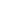 Főtárgy – billentyűs hangszerek (zongora, orgona tantárgy)	A tantárgy tanításának céljaA zongora és billentyűs hangszerek főtárgy oktatásának célja, hogy a tanuló olyan szakmai tudást és általános zenei műveltséget sajátítson el, amely alkalmassá teszi őt arra, hogy  mint hangszeres muzsikus, zenekarok, együttesek képzett tagja, közreműködjön különböző nyilvános, a képzettségnek megfelelő műfajú előadásokon, rendezvényeken, zenés előadásokon, vendéglátóhelyeken, táncos és egyéb szórakoztató műsorok kíséretének ellátásában, továbbá felkészítsen a felsőfokú szakmai tanulmányok folytatására, illetve a kultúra területén zenei felkészültséget igénylő munkakör ellátására.Kapcsolódó közismereti, szakmai tartalmakA zongora és billentyűs hangszerek tanulása során gyakran történik utalás más művészeti ágakra is, melyekről a magyar és világirodalom illetve a művészettörténet órákon részletesebben is szó esik.Akusztikai anyaga a fizika, szellemi tartalma a matematika általánosabb törvényszerűségeiből realizálódik.A kapcsolatok között meg kell említeni a biológiát, amely lehetővé teszi az emberi hang és hallás fiziológiájának, illetve pszichológiájának megértését.TémakörökTechnikaképzésA zongora és a billentyűs hangszerek felépítése, tulajdonságai és megszólaltatása. Digitális zongora és szintetizátor esetén az erősítő berendezés kezelése, a helyes hangzás beállítása (sound). A billentyűs hangszerek kialakulásának ismerete (a zongora kialakulása, elektromos orgona, analóg és digitális szintetizátorok). Természetes, oldott hang- és hangszerkezelés.Technikai és zenei szempontból tudatos elemző gyakorlás.A kialakított technika önálló továbbfejlesztése.Lapról olvasási készség kialakítása, amely az egyéni és zenekari játékhoz szükséges.A hangszerhez, műfajhoz kapcsolódó átfogó repertoárismeret.Kiművelt zenei hallás kialakítása.Az előadásra kerülő művek tudatos technikai kivitelezése, biztonságos, stílushű és művészileg, érzelmileg kifejező előadása.Az egyénileg megtanult művek előadása kisebb (combo-jellegű) és nagyobb (big-band és egyéb nagyzenekari) együttesekkel.A zenekari munka során az előadási darabnak és a zenekar összetételének megfelelő játékmód kialakításaMegfelelő koncentráló és kontrolláló képesség kialakítása.A zenei memória fejlesztése.A saját adottságoknak megfelelő gyakorlási módszer kialakítása.A tonalitások meghatározása.A tudásanyag nagy részének kotta nélküli előadása.A hangszeren szerzett gyakorlat alkalmazása előadásokon.Skála játék: dúr, moll és modális skálák négy oktávon keresztül allegretto tempoban, legato és staccato formában egyaránt.Skála-, hármashangzat- és oktávgyakorlatok, figurációs gyakorlatok.Nyolcad, nyolcad triolás és tizenhatod mozgás.A jazz két alapvető mozgásformájának gyakorlása: nyújtott ritmus és egyenletes nyolcad mozgás fordított hangsúlyozással.Tánczenei harmóniák felépítése és gyakorlati alkalmazásaElőadókészség fejlesztése A két kéz játékának az összehangolása dúr és moll skálák segítségével, tekintettel a tónusra, ritmusra, a legato és staccato játékra, valamint a dinamikára.Egyszerű ritmikai függetlenítési gyakorlatok, különböző tempókban, adott hangközökkel, különböző hangnemekben.A tánczenében használt akkordok bevezetése és gyakorlása. Akkordbontásos gyakorlatok.Akkordok fűzése, ritmizálással, kettő, négy, nyolc és tizenkét ütemes hosszúságban az akkord-jelzések alapján.Különböző ritmusképletek, mozgásformák, hangsúlygyakorlatok.Pontozott ritmus, átkötött hang, triola-duola váltás, ritmikai előlegezés. A ritmusértékek belső osztása.Frazírozási gyakorlatok.A leggyakoribb dúr és moll blues-sémák.Az összetett akkordok ismerete és alkalmazása (alterációk, perakkordok, perbasszusok)Összetettebb blues harmonizációk, a II-V-I-es séma megjelenése. Dúr és moll kadenciák, kromatikus és diatonikus bővítések és behelyettesítések (bővített kvartos behelyettesítés).Különböző stílusú rögtönzések leírása, elemzése, megtanulása és előadása.Dinamikailag árnyalt és kifejező hangképzés.A zenei anyag kottahű, stílusos, a zenei összefüggéseket visszaadó és kifejező előadása.Előadási ismeretek Technikai gyakorlatok.Harmóniabontások bemutatása.Lapról olvasás (violin- és basszuskulcs ismerete).A kötelező és az ajánlott repertoár kijelölt darabjai.Kottaolvasás - a lapról olvasás fejlesztése.A dúr, az összhangzatos és a melodikus moll-skála fokain előforduló szeptimakkordok bevezetése és gyakorlása. Ismerkedés a blues világával (8 és 12 ütemes sémák bevezetése).A blues-hangok, egyszerű és összetett blues-skála.Különböző hallásgyakorlatok.A funkciók és mellékfunkciók ismeretében egy standard darab akkordvázának tonális elemzése és a megfelelő skálák kikeresése.Harmóniai patternek gyűjtése, memorizálása és alkalmazása.Modulatórikus, bonyolultabb standard-ek ismerete, kísérete. A tánczenei stílusok ismerete és alkalmazása.A pentaton dallamvilág bevezetése.Bebop motívumok frazírozása.Stílustanulmányok, kísérés, szóló, combo, big band játék.Bonyolultabb ritmikák (swing, afro-amerikai, latin, rock, stb.) ismerete és alkalmazása.A szóló és zenekari játék alapjainak megismerése és a dallami gondolkodás kifejlesztése.Az előadott mű stílusának megfelelő rögtönzés bemutatása.Páros és páratlan metrumok, aszimmetrikus hangsúlygyakorlatok.Az európai, latin-amerikai tánczenei formák ismerete és stílusos alkalmazása. Az észak-amerikai formák stílusos előadása, az off-beat rendszer (hangsúlyeltolódások) ismerete és alkalmazása, frazírozás.Az alábbi tánczenei formák ismerete és alkalmazása: angol- és bécsi keringő, foxtrott, charleston, csárdás, ragtime, swing, slow, shuffle, rock and roll, slow-rock, rumba, samba, cha-cha, bossa nova, paso doble, tangó, soul, funky, disco, stb.Saját repertoár kialakítása, amely átöleli a szórakoztató zenei műveket: külföldi és magyar slágerek, népszerűbb filmzenék, musicalek, a szalonzene irodalmának ismertebb darabjai.Ajánlott zenei anyag:Czerny: A kézügyesség iskolája I-II.Hanon: Gyakorlatok.Bach: 18 kis preludium.Bach: Kétszólamú invenciók.Bach: Háromszólamú invenciók.Dohnányi: ZongoraiskolaDohnányi: Ujjfüggetlenítési gyakorlatokEsze Jenő: Tanuljunk zongorázni tánczenétEsze Jenő: ImprovizációFehér József: Gorsium szintetizátoriskola II-IV.Oscar Peterson: Jazz etüdök I-IVOscar Peterson: Exercises – Minuets – Etudes – Pieces.Bach: Wohltemperiertes Klavier.Ann Carters: The Ragtime Songbook (Kétkezes darabok)Gonda János: A rögtönzés világa I-III.valamint a Melléklet szerinti ajánlott repertoár.Ajánlott klasszikus zeneművek:Chopin: Cisz-moll keringő.Bartók: Medvetánc.Liszt: II. magyar rapszódia.Gershwin: Rhapsody in Blue,vagy ezeknek megfelelő nehézségi szintű klasszikus zenemű.Egyéni korrepetálásA tantárgy során megismert repertoár stílusának, ritmusvilágának, előadásának elmélyült megismerésének érdekében szükséges az előadási darabok külön, szaktanár felügyeletével és közreműködésével szervezett korrepetálás. A korrepetálás gyakorlat célja, hogy segítse a tanulót a főtárgy órán megismert zeneművek technikailag, stílus tekintetében annak elsajátításában, továbbá ezzel egyidejűleg gyarapítsa és színesítse a tanuló zenei repertoárját.A képzés javasolt helyszíne (ajánlás)tanterem, gyakorlóterem, koncertteremFőtárgy – húros/vonós hangszerek (basszusgitár, brácsa, cimbalom, gitár, gordonka, hegedű, nagybőgő tantárgy)	A tantárgy tanításának céljaA húros/vonós hangszerek főtárgy oktatásának célja, hogy a tanuló olyan szakmai tudást és általános zenei műveltséget sajátítson el, amely alkalmassá teszi őt arra, hogy  mint hangszeres muzsikus, zenekarok, együttesek képzett tagja, közreműködjön különböző nyilvános, a képzettségnek megfelelő műfajú előadásokon, rendezvényeken, zenés előadásokon, vendéglátóhelyeken, táncos és egyéb szórakoztató műsorok kíséretének ellátásában, továbbá felkészítsen a felsőfokú szakmai tanulmányok folytatására, illetve a kultúra területén zenei felkészültséget igénylő munkakör ellátására.Kapcsolódó közismereti, szakmai tartalmakA húros/vonós hangszerek tanulása során gyakran történik utalás más művészeti ágakra is, melyekről a magyar és világirodalom illetve a művészettörténet órákon részletesebben is szó esik.Akusztikai anyaga a fizika, szellemi tartalma a matematika általánosabb törvényszerűségeiből realizálódik.A kapcsolatok között meg kell említeni a biológiát, amely lehetővé teszi az emberi hang és hallás fiziológiájának, illetve pszichológiájának megértését.TémakörökTechnikaképzés Basszusgitár:A basszusgitár felépítése, helyes tartása, hangolása és megszólaltatása. Az erősítő berendezés kezelése, a helyes hangzás beállítása (sound). Az összes hang ismerete, megfogása, megszólaltatása valamennyi pozícióban. Először az üres húrok és oktávjai, majd a törzshangok, legvégül a módosított hangok és az oktávjaik.Jobb kéz technika: a hangszer megszólaltatása. A helyes kéztartás. Üreshúr-gyakorlatok, húrváltás variációk. Pengetési alaptechnikák elsajátítása egy illetve két ujjal, külön-külön, először csak üres húrokra.Bal kéz technika: gyakorlatok az ujjak könnyed, laza, de ugyanakkor erőteljes és dinamikus használatához. Az üreshúr-gyakorlatoknál a többi húr tompításának a technikája. Az első pozíció kéztartásának elsajátítása (négyujjas technika).A jobb kéz tónus- és ritmuskészségének továbbfejlesztése.A váltott ujjas pengetés technikája.A bal kéz fekvésváltásainak gyakorlása.A két kéz játékának az összehangolása dúr, moll és kromatikus skálák segítségével, tekintettel a tónusra, ritmusra, a legato és staccato játékra, valamint a dinamikára. Ezen gyakorlatok összekapcsolása alapvető mozgásforma variációkkal: nyolcad, triola és tizenhatod mozgás. A nyolcad mozgásokon belül a kétféle hangsúlyozás tudatosítása.Különböző, bonyolultabb ritmusképletek, mozgásformák, hangsúlygyakorlatok (szimmetrikus-aszimmetrikus formában). Ezen gyakorlatok összekapcsolása mozgásforma variációkkal, ezeken belül a kétféle hangsúlyozás alkalmazása. A nyolcad mozgásokon belül a kétféle hangsúlyozás tudatosítása.Különböző skála- és hármas-, négyes-hangzat gyakorlatok.Szinkrongyakorlatok.Az üveghangok megszólaltatása.Jobb kéz: alapvető "slap" technika bevezetése és megtanulása (előbb üres húrokon).Arpeggio, dupla és tripla fogások.Gyors figurák, basszusmenetek fejlesztése és tudatosítása. Díszítések, motívumok gyűjtése, komponálása.A "Slap" technika.A „Hammer on“ technikaA „Pull of“ technikaA „Slide“ technikaA „Trilla“ technikaA „Shake“ technikaA „Bend“ technikaA technika továbbfejlesztése a gyorsabb tempó, tónus, egyenletesség igényével.Brácsa:A fekvésérzet kialakítása- ujjgyakorlatok- hangképzési műveletek- vonóvezetés.A vibráto fejlesztése.Ujjgyakorlatok.Hangképzési műveletek.Vonóvezetés, detache-legato.Hangsorok és hármashangzatok (2, vagy 3 oktávon).Fekvésérzet gyakorlása.Fekvésváltás.Akkordjáték.Vibrato.Stacatto, spicatto.Hangsorok 2-3 oktávonFekvésváltás I-III.KettősfogásHangsorok 2-3 oktávon, felbontással, terc, oktávFekvésváltás I-V.Dobott vonásnem.Skálák.Hangsorok 3 oktávon, felbontással, terc, oktáv.Tiszta és pontos játék.Megfelelő vonóvezetés és váltásAz alapvonások szép hangos játéka (detaché, staccato, legato)Gyors reagálás a kombinált vonások és a váltott vonásnemek játékában.A dúr és moll skála játéka 7 kereszt, 7 bé előjegyzéseikkel a hüvelykujjfekvésig.A virtuóz vonótechnikához vezető alapvonások (spiccato, staccato).A virtuóz vonásfajták alkalmazása.A hangszertechnika önálló fejlesztése a virtuozitás irányába, gazdagabb hangszínek és karakterek megvalósítása.Cimbalom:Dúr, moll skálák 3 kereszt, 3 bé előjegyzésig.  Pizzicato-, staccato-, legato-, tenuto játék.    Díszítéstechnika továbbfejlesztése.Hármas és négyeshangzatok felbontása.Kettős ütés, tercskála.Futamok.Rubato, parlando, giusto játékmód.Dur, moll skálák 5 kereszt, 5 bé előjegyzésig.Szűkített, bővített hármas és négyeshangzatok.Terc és oktáv skála.Az ütésmód differenciálása.Az érzékeny pedálkezelési technika.TSDT zárlatok minden hangnemben.Hármas-, négyeshangzatok és felbontásai, hangközmenetes skálák (terc, szext, oktáv).Alapvető mozgásformák, a hangzásigényen alapuló technika fejlesztése (tremoló, repetició, kettősütés, arpeggio játék, staccato-, legato-játék).Ütésmódok, pedálkezelési technika fejlesztése.Az összes skálázási mód, minden hangnemben.Gitár:A hangszertechnikai alapelemek (ujjrend, kéztartás, pengetésnem). Az erősítő berendezés kezelése és a helyes hangzás beállítása. A fémhúros gitár pengetés technikájának elsajátítása. A két kéz játékának összehangolása.A fekvésben való játékhoz szükséges hangsorok elsajátítása.A harmóniák megszólaltatásának technikai elemei.Skálaszerű fekvésváltási gyakorlatok, különös figyelmet fordítva a fekvésváltások utáni skálák ujjrendjére. Improvizációs skálák megismerése és gyakorlása (pentaton, modális, egészhangú, kromatikus, továbbá az összhangzatos moll és melodikus moll, blues-skálák).Frazírozási és előadási gyakorlatok.Gordonka:Helyes testtartás, hangszertartás és vonófogás kialakítása,A bal kéz játéka szűk fogásban egy húron,Pizzicato. Détaché - vonás. Portato vonás.A szűk- és tágfekvés, valamint az átmeneti fekvések. A legato játékmód fejlesztése, húrváltás 2-3-4 húron is,A vonóbeosztás, a vonónyomás, a húrsíkok figyelembevétele.Ujjgyakorlatok.Skálák.Legato, détaché és martalé vonások és azok kombinációi.A bal kéz játékterületének kiterjesztése, beleértve a hüvelykujj használatát az alsó fekvésben is.Skálák, valamint hármas- illetve négyeshangzatok 2-3 oktáv terjedelemben mérsékelten gyors tempóban legato és détaché vonásokkal.Spiccato egy húron, mérsékelt tempóban.Arpeggio 3 é 4 húron (akkordfelbontás) legato és détaché vonásokkal.A staccato, valamint a legatoval kombinált staccato vonások fejlesztése a virtuóz tempó felé törekvéssel.Tiszta és pontos játék.Egyenletes ritmusban, mérsékelten gyors tempóban (lendítés, ejtés) a billentés alapformái.Tudatos helyezkedő műveletek (karral, kézfejjel),Hajlékony, szép hangú alapvonások játéka (détaché, martalé, legato),A hangszertechnika önálló fejlesztése a virtuozitás irányába.Hegedű:Tiszta és pontos játék.Egyenletes ritmusban, mérsékelten gyors tempóban (lendítés, ejtés) a billentés alapformái.Tudatos helyezkedő műveletek (karral, kézfejjel),Hajlékony, szép hangú alapvonások játéka (détaché, martalé, legato),Húr- és vonóváltó műveletek.A metrum, a ritmus és a tiszta intonáció követelményeit szem előtt tartva a mélyebben fekvő 2 oktávos skála és az akkord felbontások játéka.Az alsó 3 fekvésen belül:-	könnyed és folyamatos fekvésváltás,-	egyenletesen ritmikus pergőjáték,-	intenzív és folyamatos vibrálás,-	rugalmasan alkalmazkodó jobb karral, tudatos vonóbeosztással a kombinált vonások játéka,-	2 oktávos skála és akkordfelbontások futamban történő tiszta lejátszása.Nyugodt tempóban terc, sext, és oktáv skálák játéka.Biztos és helyezkedő képes billentés a magas fekvésben.A bal kéz tudatos és biztonságos mozgékonyságának fejlesztése, pergő technika az alsóbb fekvésekben, fekvésváltás, trilla, vibrato.A vonó önálló beosztása és önálló vonások készítése,Gyors reagálás a kombinált vonások és a váltott vonásnemek játékában.Különböző fajta dobott és emelt vonások játéka.Terc menetek oldott billentéssel, ritmikusan, az előírt tempónak megfelelő játéka.A teljes fogólap uralása.Gyors helyezkedő készség a magas fekvések játékában, biztonság a gyors fekvésváltásban.Kettősfogás meneteket (terc, szext, oktáv, skálák) kötött formában, élénk tempóban történő játéka.Terc, szext, oktáv skálák kötött formában történő játéka.A váltott oktáv és a decimajátékhoz szükséges tág kézhelyzetek ismerete.A hangszertechnika önálló fejlesztése a virtuozitás irányába.Nagybőgő:Tiszta és pontos játék.A bal kéz megfelelő tartása (billentés),Megfelelő vonóvezetés és váltásAz alapvonások szép hangos játéka (detaché, staccato, legato)Gyors reagálás a kombinált vonások és a váltott vonásnemek játékában.A dúr és moll skála játéka 7 kereszt, 7 bé előjegyzéseikkel a hüvelykujjfekvésig.A virtuóz vonótechnikához vezető alapvonások (spiccato, staccato).A virtuóz vonásfajták alkalmazása.A hangszertechnika önálló fejlesztése a virtuozitás irányába, gazdagabb hangszínek és karakterek megvalósítása.Előadókészség fejlesztése Basszusgitár:A két kéz játékának az összehangolása dúr és moll skálák segítségével, tekintettel a tónusra, ritmusra, a legato és staccato játékra, valamint a dinamikára.Egyszerű ritmikai függetlenítési gyakorlatok, különböző tempókban, adott hangközökkel, különböző fekvésekben.A hármashangzatok és a szextakkordok bevezetése és gyakorlása. Akkordbontásos gyakorlatok (kis- és nagybontás).Basszusvezetés: egyszerű akkordok fűzése, harmóniabontással kettő, négy, nyolc és tizenkét ütemes hosszúságban az akkord-jelzések alapján.Különböző ritmusképletek, mozgásformák, hangsúlygyakorlatok.Pontozott ritmus, átkötött hang, triola-duola váltás, ritmikai előlegezés. A ritmusértékek belső osztása.Frazírozási gyakorlatok.Ügyességi, fekvésváltási gyakorlatok.Basszusvezetés - "walking bass" •	egyszerű basszusok alkalmazásával•	harmóniabontásokkal•	diatóniával•	kromatikával.A leggyakoribb dúr és moll blues-sémák.Az összetett akkordok ismerete és alkalmazása (alterációk, perakkordok, perbasszusok)Jellegzetes basszusmenetek, fordulatok. Speciális ostinatok, összetettebb blues harmonizációk, a II-V-I-es séma megjelenése. Dúr és moll kadenciák, kromatikus és diatonikus bővítések és behelyettesítések (bővített kvartos behelyettesítés).Skála- és hármas-, négyes-hangzat gyakorlatok.Különböző stílusú rögtönzések leírása, elemzése, megtanulása és előadása.Brácsa:Skálázás különféle vonásnemekkel és ritmusokkal játszani.Az alapvonások alkalmazása, megőrizve a hang minőségét és szem előtt tartva a zenei karakter és a dinamikai előírásokat.A vonó önálló beosztása és önálló vonások készítése.Vibrato alkalmazása.Dobott és emelt vonások.Folyékony, pergő trilla, valamint ritmikailag pontos díszítések játéka.A virtuóz vonásfajták alkalmazása, kifejezve az adott zenei karaktert. Kifejező és dinamikailag árnyalt hangképzés.Cimbalom:Más-más borítású verő alkalmazása a mű karaktere szerint lapról játék.Kíséret rögtönzés.A művekkel kapcsolatos zenei szakkifejezések, jelzések ismerete.Szerkezet, forma, tonalitás, moduláció elemzése.Improvizatív készség fejlesztése, gyakorlatok rögtönzése és adott zenemű anyaga alapján.Lapról játék.Kamarazenélés.A kvintkört végig járó, szekvenciaszerű harmóniafűzések (kadenciák).A hangszertechnika önálló fejlesztése a virtuozitás irányába.Gazdag hangszínek és karakterek megvalósítása.Transzponálás.Tiszta és pontos játék.Kifejező és dinamikailag árnyalt hangképzés.Gitár:A fekvésben való játékhoz szükséges hangsorok (ujjrend-típusok; e-dúr 2 oktáv oda-vissza, dinamikus, váltott pengetés) elsajátítása.A harmóniák megszólaltatásának technikai elemei. A tánczenében és rockzenében használatos harmóniák megismerése és gyakorlati alkalmazása, a javasolt kötelező és ajánlott művek előadásával.A jazzakkordok ismerete és funkcionális csoportosítása. Patternek, kadenciális formák, harmóniai megoldások.Diatonikus akkord-bontások oktáv + kétoktávos játék, Melodikus moll skála. Tempógyorsító gyakorlatok.Adott hangközzel való rögtönzés: szekund, terc, (pontos ritmus, egyenletes tempó)Akkordvezetés alapelvei. Harmóniafűzési improvizációs gyakorlatok.Különböző fordítások, különböző húrokon, más-más fekvésben.Gordonka:Az előforduló dinamikai fokozatok természetes hangképzéssel történő megszólaltatása. A legfontosabb zenei karakterek alkalmazása (dolce, espressivo, risoluto),A fekvésváltások előkészítése és azoknak a zene folyamatába illesztve könnyedén, zavartalanul, középtempóban történő eljátszása.A játszott zeneművek formai struktúrájának ismerete.Az alapvonások gyors tempóban is történő alkalmazása, megőrizve a hang minőségét, szem előtt tartva a zenei karaktert és a dinamikai előírásokat.A hangszeres műveleteknek - a zenei kifejezés szolgálatába állítva - a játék folyamata alatt tudatos irányítása, szabályozása.A barokk zene hangzásvilágában tudatos alkalmazása az e stílus játékához szükséges zenei-technikai elemeknek.A virtuózabb vonásfajták alkalmazása, kifejezve az adott zenei karaktert.A fekvésváltást használata kettősfogásokkal is.Gazdagabb hangszínek és karakterek megvalósítása.Hegedű:Az előforduló dinamikai fokozatok természetes hangképzéssel történő megszólaltatása. A nyomás- és sebességtényezők tervszerű megválasztása.Oldott és rugalmas billentés.A legfontosabb zenei karakterek alkalmazása (dolce, espressivo, risoluto),A fekvésváltások előkészítése és azoknak a zene folyamatába illesztve könnyedén, zavartalanul, középtempóban történő eljátszása.A játszott zeneművek formai struktúrájának ismerete.Az alapvonások gyors tempóban is történő alkalmazása, megőrizve a hang minőségét, szem előtt tartva a zenei karaktert és a dinamikai előírásokat.A váltóhangok alkalmazásának technikája.A hangszeres műveleteknek - a zenei kifejezés szolgálatába állítva - a játék folyamata alatt tudatos irányítása, szabályozása.Folyékony pergő trilla, valamint ritmikailag pontos díszítések játéka.A barokk zene hangzásvilágában tudatos alkalmazása az e stílus játékához szükséges zenei-technikai elemeknek (billentésmódok, vonásfajták, díszítések).A virtuózabb vonásfajták alkalmazása, kifejezve az adott zenei karaktert.A fekvésváltást használata kettősfogásokkal is.Gazdagabb hangszínek és karakterek megvalósítása.Nagybőgő:Skálázás a hüvelykujjfekvésig bezárólag, különféle vonásnemekkel és ritmusokkal játszani.Az alapvonások alkalmazása, megőrizve a hang minőségét és szem előtt tartva a zenei karakter és a dinamikai előírásokat.A vonó önálló beosztása és önálló vonások készítése.Vibrato alkalmazása.A hüvelykujj-fekvés.Dobott és emelt vonások.Tenor kulcs olvasása.Folyékony, pergő trilla, valamint ritmikailag pontos díszítések játéka.A virtuóz vonásfajták alkalmazása, kifejezve az adott zenei karaktert. Kifejező és dinamikailag árnyalt hangképzés.Előadási ismeretek Basszusgitár:Technikai gyakorlatok.Harmóniabontások bemutatása.Basszusvezetés egyszerű akkordjelzések alapján.Lapról olvasás (a basszuskulcs ismerete).A kötelező és az ajánlott repertoár kijelölt darabjai.Kottaolvasás - a lapról olvasás fejlesztése.A dúr, az összhangzatos és a melodikus moll-skála fokain előforduló szeptimakkordok bevezetése és gyakorlása. Gyakorlatok a szeptimakkordokkal és az azoknak megfelelő skálamódusokkal.Ismerkedés a blues világával (8 és 12 ütemes sémák bevezetése).A blues sémák transzpozíciója.A tradicionális blues funkciós rendje és harmóniaváza.A kísérés elmélete, majd gyakorlati alkalmazása.A blues-hangok, egyszerű és összetett blues-skála.Különböző hallásgyakorlatok.A funkciók és mellékfunkciók ismeretében egy standard darab akkordvázának tonális elemzése és a megfelelő skálák kikeresése.Harmóniai patternek gyűjtése, memorizálása és alkalmazása.Modulatórikus, bonyolultabb standard-ek ismerete, basszusvezetése. Basszus alapritmikák (swing, afro-amerikai, latin, rock stb.) ismerete és alkalmazása.A pentaton dallamvilág bevezetése.Bebop motívumok frazírozása.Stílustanulmányok, kísérés, szóló, combo, big band játék.Bonyolultabb basszus ritmikák (swing, afro-amerikai, latin, rock stb.) ismerete és alkalmazása.A szóló játék alapjainak megismerése és a dallami gondolkodás kifejlesztése.Improvizációs elmélet és gyakorlat.Páros és páratlan metrumok, aszimmetrikus hangsúlygyakorlatok.Tánczenei számok basszus-szólamának a leírása.Transzkripciók.Ajánlott zenei anyag:Montág: NagybőgőiskolaStorch: Etüdök Bob Cranshaw: Bass lines (Blues in all Keys)Ed Friedland Jazz Bass: A „Two Feel“Tony Oppenheim: Slap itJon Liebman: Funk & FusionChuck Rainey: The complete Electric Bass PlayerJamey Aebersold: A New Approach to Jazz Improvisation (Music minus one)Robert Lindamaier: Funky Fingers,valamint a Melléklet szerinti ajánlott repertoár.Brácsa:Technikai gyakorlatok.Pizzicato.Díszítések.Zenekari játék.Tiszta és pontos játék.Helyesen fekvésváltás.A virtuóz vonótechnika alapvonásai (spiccato, staccato),Többféle artikuláció alkalmazása.Sokféle dinamika a játékban.Kifejező és dinamikailag árnyalt hangképzés.A hangszeres műveletek - a zenei kifejezés szolgálatába állítva - tudatos irányítása.A vibrato tökéletes alkalmazása.A főbb természetes üveghangok játszása.A hangszertechnika önálló fejlesztése a virtuozitás irányába.Gazdagabb hangszínek és karakterek megvalósítása.A zenei megformálás és hangvétel szuggesztivitásának természetes kialakítása.Ajánlott zenei anyag:Iskolák:Bloch: Hangsoriskola-hármashangzat-felbontással,Wohlfabert: Op.45.Schradiek: I. UjjgyakorlatokSevčik: Ujjgyakorlatok, Op. 1. I-II.Dancla: Op. 74. UjjgyakorlatokOrszágh: BrácsaiskolaSitt: BrácsaiskolaBruni: 25 gyakorlatVersenyművekHandoskin: C-dúr brácsaversenyTelemann: G-dúr brácsaversenyJ.Cr. Bach: c-moll brácsaversenySchubert: C-dúr brácsaversenyBenda: F-dúr brácsaversenyDitersdorf: F-dúr brácsaversenyBach: g-moll brácsaversenyBach: E-dúr brácsaversenyHandoskin: BrácsaversenySitt: g-moll koncertVivaldi: G-dúr koncert (Országh)SzonátákCorelli: szonátaVivaldi: szonátaHändel: szonátaMarcello: szonátaEccles: szonátaBoccherini: szonátaFlackton: szonátaVeracini: szonátaJ.S.Bach: szonátaVanhal: szonátaDittersdorf: szonátaHammer: szonátaElőadási darabokRaff: CavatinaSchubert: Ave MariaJ.S.Bach: AirDvořak: HumoreszkTelemann: 12 FantáziaCsajkovszkij: MelódiaBartók: AndanteLiszt: Elfelejtett románc,valamint a Melléklet szerinti ajánlott repertoár.Cimbalom:Lapról olvasás.Kíséret rögtönzés.A művekkel kapcsolatos zenei szakkifejezések.Kíséret rögtönzés.Az összes skála hármas- és négyeshangzat felbontásokkal, futamokkal, virtuózan.Hangközláncok virtuóz előadása.Kamarazenélés.Dúr, moll skálák biztos játszása.Népdalhoz harmóniarögtönzés.Stílus- és zenetörténeti ismeret az adott zeneművel kapcsolatban.Akkord játék, harmóniafűzés, zárlat játék.Hangközmentes skálák.Gyakorlat rögtönzés az adott mű kapcsán.Transzponálás.A zenei anyaggal összefüggő irodalmi ismeret elmélyítése.A művek önálló megértése, elképzelése, előadása.A zenei megformálás és hangvétel személyes szuggesztivitásának önálló, természetes kialakítása,Az egyén adottságainak megfelelő művészi szándék kifejezése.A művek zenei, tartalmi elemzése.Ajánlott zenei anyag:Saját irodalomból:	Régi magyar táncok a XVI. sz.-ból	Verbunkosok	Bartók: Gyermekeknek	Régi magyar táncok	Népdal feldolgozások	Vavrinecz Béla: Duo concertante	Stravinsky: Rag Time	Valcer és Polka	Kodály: Háry János zenekari anyag	Erkel: Bánk bán zenekari anyag	Poldini: Farsangi lakodalom	Lehár: Cigányszerelem	Bartók: Román táncok	Kocsár Miklós: Repliche No.1.	Kacsóh Pongrác: János vitéz (zenekari anyag)	Kurtág György: Szálkák	Hollós Máté: Duettrió	Csemitzky Miklós: Capriccio Interroto	Lendvay Kamilló: Concertino semplice	Stravinszky: RenardEtűdök:	Allaga, 	Czerny, Cimbalom iskola II., 	Kreutzer Cimbalom iskola I.	Rode: 24 Capricies	Vieuxtemps: 32 gyakorlat I., II.	Cramer (2 cimbalom)	Wieniawsky: 8 etűd	Vieuxtemps: 32 gyakorlat III., IV.	Gavinies: 24 Matinies	Saint Lubin: 6 Caprice	Allard: 24 CapriceElőadási darabok:	Bach: 18 kis preludium	Menüettek	A gyermek Mozart	Kassai - Hernádi: Szonatina gyűjtemény	Bartók: Mikrokozmosz I., II.	Bach: Kétszólamú inventiok	Couperin: Válogatott zongoraművek	Nagy Olivér: Barokk táncok II.	Hernádi: Könnyű zongoramuzsika a XVIII. sz.-ból	Bartók: Este a székelyeknél	Tót legények	Mikrokozmosz III., IV.	Bach: Kétszólamú inventiok	18 kispreludium	Couperin: Album II.	Daquin: Két zongoradarab	Scarlatti: Szonáták I.	Hernádi: Könnyű szonatinák	Bartók Mikrokozmosz V.	Kurtág: 13 darab két cimbalomra a Játékokból	Szokolay Sándor: Játék hangközökkel	Petrovics Emil: Nocturne	Sári József: Hajnal	Scarlatti: Szonáták	Telemann: Fantázia szólóhegedűre	Händel: Szvitek	J.S.Bach: Hegedű szólószonáták, Partikák tételei	Francia szvitek	Angol szvitek	Eredeti régi cimbalomművek (Chiesa, Conti, stb.)	Haydn: Szonáták	Mozart: Kis Rondók	Beethoven: Variációk	Chopin: Keringők	Bartók: Mikrokozmosz V., VI.	Bagatellek	Rácz Aladár: Román táncok	J.S.Bach: Das Wohltemperierte Klavier (Preludiumok)	300 év hegedű muzsikája	300 év fuvola muzsikája	Paganini: 2 Capricies	Chopin: Mazurkák	Debussy: Gyermekkuckó	J.S.Bach: Olasz koncert	Chopin: Nocturne	Schumann: Zongora darabok (Gyermekjelenetek)	Schubert: Impromtus	Bartók: 44 hegedű-duó	Bartók: Op. 14 szvit	Ránki György: Cimbalomverseny	Mozart: Hegedű-zongora szonáták	Chopin, Liszt, Mendelssohn zongoradarabjaiból válogatvaKamarazenei művek:	Corelli: La Folia	Purcell: Szonáták, szvitek	Stamitz: Szonátákvalamint a Melléklet szerinti ajánlott repertoár.Gitár:A könnyűzene különböző stílusaiba való betekintés, 10 - 15 zeneszám különböző stílusain keresztül. Az akkord-dallam játék megismerése 2-5 mű előadásával.A gitározás ritmikájának és lüktetésének kialakítását szolgáló gyakorlatok.Negyedes pulzálás. Egy hanggal való rögtönzés. Előbb egész, fél, negyed értékű hangokkal, majd a pontozott ritmusok, nyolcad és az  átkötött hangok  bevezetése. Egyszerű ritmikai függetlenítési gyakorlatok.Dúr és moll hangrendszerek és a fokaikra épülő hármas és négyes hangzatok, akkordikus és arpeggio játéka. Jellegzetes zárlatok (IV-V-I, II-V-I, I-VI-II-V-I).A biztos melódia-játék elsajátítása (egyszerű, közismert jazz és rock standard témák megtanulása kívülről, transzponálva mind a tizenkét hangnemben).Repertoárfejlesztés valamennyi rock- és tánczenei stílust érintve.Különböző stílusú szólók leírása hangfelvételről, ezek elemzése és megtanulása.Díszítések, motívumok gyűjtése, komponálása.Stílustanulmányok a standard darabok szerint (kísérés, szóló, combo, big band játék).Ajánlott zenei anyag:Dénes–Lányi: Hegedűiskola 3-4.W. G. Lewitt Modern Method for Guitar 3. Joe Pass: The Guitar StylesJoe Pass: Jazz Guitar ChordsJoe Pass: Jazz Guitar SolosThe Rock Perfomances Guitar MethodW. G. Lewitt Modern Method for Guitar 3. füzet C.Parker: OMNI BookJoe Pass: Guitar Chord BookJoe Pass: The Guitar StyleW.G. Levitt: Melodic Rhythm for GuitarLes Wise: Bebop BibleRobben Ford: Blues Iskola,valamint a Melléklet szerinti ajánlott repertoár.Gordonka:Dinamikai váltások.A zenei tartalom kifejezésének igényével, a tempo, a karakter és a stílus követelményeinekmegfelelően a megtanult műveket kotta nélküli előadása.Az intonáció és ritmus ellenőrzése.A fekvésjáték feladataként transzponálás (II-III. fekvés).A virtuóz vonótechnikához vezető alapvonások (spiccato, staccato,) ismereteA barokk és klasszikus anyag keretein belül leggyakrabban előforduló formák ismerete.A játszott művek harmóniai és formai struktúrájának, stílusjegyeinek ismerete.A művek zenei, tartalmi elemzése.A zenei mondanivaló kifejezésének lehetőségei.A zenei tartalom színes, érzelem gazdag megszólaltatásának igénye.A zenei formák ismeretével önálló tájékozódás, s ezáltal a zenei tartalom kifejezőbb előadása.A játszott zeneművek érzelmi tartalmának átélése és a szubjektív zenei élmény esztétikailag igényes kifejezése.Gyors tempójú, egyenletes futamok játéka.Az egyéni adottságainak megfelelő művészi szándékú kifejezés.Kifejező és dinamikailag árnyalt hangképzés.Formai-harmóniai elemző munka a művek előadásához.A zenei megformálás és hangvétel szuggesztivitásának természetes kialakítása.Ajánlott zenei anyag:Etűdök - Technikai anyagok	Friss: Gordonkaiskola	Lee: 40 könnyű etűd	Szapozsnyikov: Etűdök	Popper: 15 könnyű etűd	Kummer: Gordonkaiskola	Merk: 20 etűd	Dotzaner: EtűdökSzonáták	Marcello: 6 szonáta	Boismortier: szonáták	Barokk szonáták	Bartók: Gyermekeknek	Vivaldi: 6 szonáta	Boni: Szonáta	Járdányi: Szonatina	Vivaldi: 6 szonáta	Corelli: d-moll szonáta	Eccles: Szonáta	de Fesch: SzonátákElőadási darabok	Klasiche Stüche I-II.füzet	Alte meisterweisen	Kovács M.: Hat kis darab	Régi zene gordonkára	Könnyű előadási darabok	Brodszky: Régi zene gordonkára	Hajdú M.: Magyar gyermekdal	Papp L.: 15 kis gordonka darab	Bartók-Liebner: Gyermekeknek	Hajdú: Variációk és rondo	Rubinstein: Melódia	Squire: Tarantella	Popper: D-dúr gavotte	Popper: d-moll gavotte	Popper: Szüleim emlékére	Saint-Säens: Hattyú	Schumann: Álmodozás	Massenet: Elégia	Boccherini: Menuet	Kabalevszkij: Etude	Ajvazjan: Grúz táncvalamint a Melléklet szerinti ajánlott repertoár.Hegedű:Dinamikai váltások.A zenei tartalom kifejezésének igényével, a tempo, a karakter és a stílus követelményeinekmegfelelően a megtanult műveket kotta nélküli előadása.Az intonáció és ritmus ellenőrzése.A fekvésjáték feladataként transzponálás (II-III. fekvés).Játékkészség 	- a szinkronizált mozgásban, a bal és jobb kéz helyes mozgásrendjében, -	a húrváltások ritmikai tisztázottsága (martalé) és a fekvésváltások vonóvezetéssel való ritmikai összehangoltságában.A virtuóz vonótechnikához vezető alapvonások (spiccato, staccato,) ismereteA barokk és klasszikus anyag keretein belül leggyakrabban előforduló táncformák ismerete.A játszott művek harmóniai és formai struktúrájának, stílusjegyeinek ismerete.A művek zenei, tartalmi elemzése.A zenei mondanivaló kifejezésének lehetőségei.A zenei tartalom színes, érzelem gazdag megszólaltatásának igénye.A zenei formák ismeretével önálló tájékozódás, s ezáltal a zenei tartalom kifejezőbb előadása.A játszott zeneművek érzelmi tartalmának átélése és a szubjektív zenei élmény esztétikailag igényes kifejezése.Gyors tempójú, egyenletes futamok játéka.Az egyéni adottságainak megfelelő művészi szándékú kifejezés.Kifejező és dinamikailag árnyalt hangképzés.Formai-harmóniai elemző munka a művek előadásához.A zenei megformálás és hangvétel szuggesztivitásának természetes kialakítása.Ajánlott zenei anyag:Technikai anyagokSevčik: A hegedűtechnika iskolája Op.1.Sevčik: Trillagyakorlatok Op.7. II.Sevčik: Fekvésváltás Op.8.Sevčik: A vonótechnika iskolája Op.2. V-VI.füzetSevčik: 40 variáció Op.3.Flesch: HangsoriskolaJ.Gilels: HangsoriskolaBloch: Hangsoriskola III.EtűdAllard: 24 Caprice Op.41.Säint-Lubin: 6 CapriceMayseder: 6 CapricePichl: 12 CapriceLocatelli: A hegedülés művészete (25 caprice)Hubay: Etűdök Op.89.Rode: 24 CapricesGeviniés: 24 MatinésMestrino: 6 EtűdVieuxtemps: 32 Gyakorlat II-III. füzetFiorillo: 36 EtűdRovelli: 12 CapriceDancla: Op.73.Vieuxtemps: 32 Gyakorlat III-IV. füzet Op.48. (Hubay)Sivori: EtűdökWieniawszky: 8 Etűd Op.18.SzonátákBach: E-dúr partitaBach: h-moll partita egyes tételeiBach: d-moll partita egyes tételeiBach: g-moll szólószonáta I., IV.tételSzabó: SzólószonátaSugár: Szonáta hegedűre és zongoráraVeres S.: SzólószonátaRánki Gy.: Aristophanes SzvitKocsár M.: SzólószonátaTartini: g-moll szonátaVivaldi: A-dúr szonátaBach: E-dúr Partita (egyes tételei)Hindemith: SzólószonátaVersenyművekVivaldi: Négy évszakMozart: D-dúr hegedűverseny K.218.Mozart: A-dúr hegedűverseny K.219.Vieuxtemps: d-moll hegedűverseny I. tételLalo: Spanyol szimfóniaVieuxtemps: fisz-moll hegedűversenySaint-Säens: h-moll hegedűversenySibelius: h-moll hegedűverseny I. tételDvořak: a-moll hegedűverseny I. tételWieniawsky: d-moll hegedűverseny I. tételGoldmark: a-moll hegedűverseny I. tételHacsaturján: HegedűversenyMendelssohn: E-moll hegedűversenyVieuxtemps: Fantasia appasionataPiesendel: HegedűversenyElőadási darabokSarasate: Andalúziai románcSarasate: Basque CapricePaganini: CatabileGranados: Spanyol táncKreisler: Szerelmi öröm, Szerelmi bánatKreisler: Schön RosmarinVieuxtemps: Ballada és PolonézMozart: B-dúr RondoProkofjev: Rómeó és JúliaProkofjev: Péter és a farkasHacsaturján: NocturnePugnani-Kreisler: Preludium és AllegroVitali: CiaconaBeethoven: F-dúr, G-dúr románcCsajkovszkij: Valse scherzoKreisler: Kínai tamburinSlavik: Bevezetés és variációkO.Messiaen: Téma és variációkSuk: 4 darab Pugnani-Kreisler: Preludium és AllegroMozart: E-dúr AdagioMozart: G-dúr RondoTartini: Variációk egy Corelli témáraChopin-Sarasate: Esz-dúr és cisz-moll NocturneBrahms: ScherzoSarasate: Malaguena, Habnera, ZapateadoHacsaturján: Keringő, KardtáncRies: Perpetuum mobileBartók-Székely: Román táncokDebussy: Csónakon, Lenhajú lány, HoldfényWieniawsky: Scherzo Tarantella, D-dúr PolonézRavel: HabaneraZsolt: Valse Caprice, SzitakötőPaganini: XII. szonáta, Mózes fantázia, Pollacca variációkGershwin: Porghy and BessKroll: Bendzso és hegedűNovacsek: Perpetuum mobileSosztakovics: 4 PreludiumBartók: Andantevalamint a Melléklet szerinti ajánlott repertoárNagybőgő:Technikai gyakorlatok.Pizzicato.Díszítések.Zenekari játék.Tiszta és pontos játék.Helyesen fekvésváltás.Kötőjelek használata.A virtuóz vonótechnika alapvonásai (spiccato, staccato),Többféle artikuláció alkalmazása.Sokféle dinamika a játékban.Kifejező és dinamikailag árnyalt hangképzés.A hangszeres műveletek - a zenei kifejezés szolgálatába állítva - tudatos irányítása.A hüvelykujj-fogás kifogástalan alkalmazása.	A vibrato tökéletes alkalmazása.A főbb természetes üveghangok játszása.A hangszertechnika önálló fejlesztése a virtuozitás irányába.Gazdagabb hangszínek és karakterek megvalósítása.A zenei megformálás és hangvétel szuggesztivitásának természetes kialakítása.Ajánlott zenei anyag:Technikai anyagokMontag: NagybőgőiskolaSimandl: Nagybőgőiskola II.füzetStreicher: Nagybőgőiskola IV.füzetEtűdökHrabe: Etűdök I.füzetStorch: Etűdök I.füzet (az első 20 etűd)Cerni: EtűdökKreutzer: 13 etűdMontag: Nagybőgőiskola V.füzetStreicher: Nagybőgőiskola IV., V.füzetStorch: Etűdök II.füzetHrabe: Etűdök II.füzetGregora: EtűdökElőadási darabokBach: AirGodard: BölcsődalNanny: BölcsődalRubinstein: MelodiaBottesini: Old Robin Gray Schumann-Laska: ÁlmodozásMozart: AdagioMozart: Andante cantabileSimandl: SarabandLaska: Perpetuum mobileSzonátákMarcello: F-dúr szonátaCorelli: G-dúr szonátaHändel: G-dúr szonátaFesch: F-dúr szonátaFesch: d-moll szonátaScarlatti: 3 szonátaCaldara: szonátaGalloard: a-moll szonátaVivaldi: 6 szonátaHändel: c-moll szonátaHändel: g-moll szonátaAriosti: szonátaEcceles: szonátaFarkas F.: NépdalszonátaVersenyművekFisch: d-dúr nagybőgőversenyCimador: ConcertoVivaldi: A-moll koncertCapuzzi: F-dúr koncertCimador: G-dúr nagybőgőversenyDragonetti: A-dúr nagybőgőversenyHoffeister: D-dúr nagybőgőversenyDittersdorf: E-dúr nagybőgőversenySimandl koncertjei és koncertetűdjei közülDittersdorf: koncertHoffmeister: koncertDragonetti: koncertGeissel: Concertstück,valamint a Melléklet szerinti ajánlott repertoár.Egyéni korrepetálásA tantárgy során megismert repertoár stílusának, ritmusvilágának, előadásának elmélyült megismerésének érdekében szükséges az előadási darabok külön, szaktanár felügyeletével és közreműködésével szervezett korrepetálás. A korrepetálás gyakorlat célja, hogy segítse a tanulót a főtárgy órán megismert zeneművek technikailag, stílus tekintetében annak elsajátításában, továbbá ezzel egyidejűleg gyarapítsa és színesítse a tanuló zenei repertoárját.A képzés javasolt helyszíne (ajánlás)tanterem, gyakorlóterem, koncertteremA tantárgy értékelésének módjaA nemzeti köznevelésről szóló 2011. évi CXC. törvény 54. § (2) bekezdés a) pontja szerinti értékeléssel.Főtárgy – rézfúvós hangszerek (harsona, trombita tantárgy)	A tantárgy tanításának céljaA rézfúvós hangszeres főtárgy oktatásának célja, hogy a tanuló olyan szakmai tudást és általános zenei műveltséget sajátítson el, amely alkalmassá teszi őt arra, hogy - a tánczene és rockzene műfajában - mint hangszeres muzsikus, zenekarok, együttesek képzett tagja, közreműködjön különböző nyilvános, a képzettségnek megfelelő műfajú előadásokon, rendezvényeken, zenés előadásokon, vendéglátóhelyeken, táncos és egyéb szórakoztató műsorok kíséretének ellátásában, audiovizuális - és hangfelvételeken, egyéb társművészeti jellegű produkciókban, továbbá felkészítsen a felsőfokú szakmai tanulmányok folytatására,illetve a kultúra területén zenei felkészültséget igénylő munkakör ellátására.Kapcsolódó közismereti, szakmai tartalmakA rézfúvós hangszer tanulása során gyakran történik utalás más művészeti ágakra is, melyekről a magyar és világirodalom illetve a művészettörténet órákon részletesebben is szó esik.Akusztikai anyaga a fizika, szellemi tartalma a matematika általánosabb törvényszerűségeiből realizálódik.A kapcsolatok között meg kell említeni a biológiát, amely lehetővé teszi az emberi hang és hallás fiziológiájának, illetve pszichológiájának megértését.TémakörökTechnikaképzés Hangszertechnika.Légzéstechnika, befúvás, hangképzés, hangindítás.Helyes testtartás kialakításaVibrato fajták.Tenuto, staccato, legato játékmódokTechnikai jazz etűdök.Ritmikai gyakorlatok.Könnyűzenei frazeálási gyakorlatok.Egyenletes mérőütésre játszás nyolcados és triolás lüktetésben.Skála gyakorlatok.Előadókészség fejlesztése Az improvizáció alapjai, ismerkedés a harmóniákkal, és a hozzájuk rendelhető skálákkal. A moll szeptim akkord.A domináns szeptim akkord.A könnyűzene frazeálásának sajátosságai. Különbségtétel a nyolcados és triolás lüktetés között, egy darabon belül.A horizontáció fogalmának bevezetése és alkalmazása egyszerűbb standard számokban. A könnyűzene frazeálásának sajátosságai, olvasási gyakorlatok. Anticipáció fogalmának gyakorlása. Nyolcad és negyed megelőlegzések.Improvizáció egyszerűbb, csak dúr hangnemű szekvenciális harmonizálású standard-re.A moll blues fogalmának, és különböző harmonizációinak bevezetése és azok gyakorlása főbb hangnemekben.Az improvizáció alapjai.Előadási ismeretek Standard darabok megtanulása.Koncertszerű előadásmód.Zenei memória fejlesztése.Zenehallgatás, zeneelemzés.Kiemelkedő előadók játékának elemzése.Saját egyéniség, művészi stílus kialakítása, erősítése.A hangszer zenekari funkciói.  Műfaji ismeret.Stílus ismeret.A könnyűzene frazeálásának sajátosságai.Swinges (off beates) lüktetés, hangsúlyozás.Transzkripció készítése, megtanulása és közös elemzése a tanárral.A könnyűzene frazeálásának sajátosságai. A hangsúlyozás alapvető összefüggéseinek lefektetése. Ritmikai elv, és dallamvezetés összevetése.Hosszú, átkötött hangok játéka. A könnyűzene frazeálásának sajátosságai. Egyszerű swinges Big band hangszerelés ^lead" stimmjének elemzése és játéka.Ismerkedés a harmóniákkal, és skálákkal. A blues fogalmának bevezetése, gyakorlása a tradicionális es egyszerűbbharmonizációkkal a főbb hangnemekben.A szekvenciális (Bird's) blues gyakorlása főbb hangnemekben.Ajánlott zenei anyag:Jamey Aebersold vol. #1: How To ImproviseFekete-Kovács Kornél: Skálagyakorlatok trombitára és harsonáraEisenhauer: Contemporary Jazz Concept, Günther Karpa: Studio Dresdner Tanz-Sinfoniker, Jim Snidero: Jazz ConceptionKopprasch: I. és II. Müller: Technikai gyakorlatokW. Schulze: Der JazzposaunistCh. Colin: Lip FlexibiliteisJ. Teagerden: Modern Trombone StudiesCh. Colin: RhytmsF. Karlin: Duets ing Jazz PharsingJ. Lacey: Swing StyleA. Mangelsdorff: Anleitung zur Improvisation für Posaune,valamint a Melléklet szerinti ajánlott repertoár.Egyéni korrepetálásA tantárgy során megismert repertoár stílusának, ritmusvilágának, előadásának elmélyült megismerésének érdekében szükséges az előadási darabok külön, szaktanár felügyeletével és közreműködésével szervezett korrepetálás. A korrepetálás gyakorlat célja, hogy segítse a tanulót a főtárgy órán megismert zeneművek technikailag, stílus tekintetében annak elsajátításában, továbbá ezzel egyidejűleg gyarapítsa és színesítse a tanuló zenei repertoárját.A képzés javasolt helyszíne (ajánlás)tanterem, gyakorlóterem, koncertteremFőtárgy – fafúvós hangszerek (klarinét, szaxofon tantárgy)	A tantárgy tanításának céljaA fafúvós hangszer főtárgy oktatásának célja, hogy a tanuló olyan szakmai tudást és általános zenei műveltséget sajátítson el, amely alkalmassá teszi őt arra, hogy - a népi-cigányzene és szalonzene műfajában - mint hangszeres muzsikus, zenekarok, együttesek képzett tagja, közreműködjön különböző nyilvános, a képzettségnek megfelelő műfajú előadásokon, rendezvényeken, zenés előadásokon, vendéglátóhelyeken, táncos és egyéb szórakoztató műsorok kíséretének ellátásában, audiovizuális - és hangfelvételeken, egyéb társművészeti jellegű produkciókban. Továbbá felkészítsen a felsőfokú szakmai tanulmányok folytatására, illetve a kultúra területén zenei felkészültséget igénylő munkakör ellátására.Kapcsolódó közismereti, szakmai tartalmakA fafúvós hangszer tanulása során gyakran történik utalás más művészeti ágakra is, melyekről a magyar és világirodalom, illetve a művészettörténet órákon részletesebben is szó esik.Akusztikai anyaga a fizika, szellemi tartalma a matematika általánosabb törvényszerűségeiből realizálódik.A kapcsolatok között meg kell említeni a biológiát, amely lehetővé teszi az emberi hang és hallás fiziológiájának, illetve pszichológiájának megértését.TémakörökTechnikaképzés Klarinét:A skálákat két oktávon keresztül kell játszani. Az előírt dinamikai jelzések betartása és alkalmazása. Az alapvető légzéstechnika és szép hangindítás kialakítása. Kitartott hangok gyakorlása.Skála: 2 #, 2 b. (Csak hangsor és hármashangzat).A dinamikai jelek betartása, a pontos ritmus és egyenletes játék kialakítása.  A légzéstechnika tökéletesítése, a jó hangindításra és a szép klarinéthangra való törekvés. Skálázás három oktávon keresztül. A laza, de határozott kéztartás kialakítása.Skála: 3 #, 3 b. (Hangsor, hármashangzat, domináns, ill. szűkített szeptim).Skálázás három oktávon keresztül, élénkebb tempóban. A tökéletes légzéstechnika kialakítása. Skála: 4 #, 4 b. (Hangsor, hármashangzat, domináns szeptim, szűkített szeptim)A skálázás kiegészítése a kromatikus és egész hangú hangsorokkal. "C" klarinétba való transzponálás (hegedű-szólam). Összes skála. (Hangsor, hármashangzat, domináns és szűkített szeptim, terc és quart skálák)Szaxofon:Hangszertechnika.Légzéstechnika, befúvás, hangképzés, hangindítás.Helyes testtartás kialakításaVibrato fajták.Tenuto, staccato, legato játékmódokTechnikai jazz etűdök.Ritmikai gyakorlatok.Könnyűzenei frazeálási gyakorlatok.Egyenletes mérőütésre játszás nyolcados és triolás lüktetésben.Skála gyakorlatok.Előadókészség fejlesztése Klarinét: Az alapvető légzéstechnika és szép hangindítás kialakítása. A dinamikai jelek betartása, a pontos ritmus és egyenletes játék kialakítása.  Staccato és legato játék. Kiegyenlített hangszín, a hangindítás és a légzéstechnika fejlesztése. A technikai készség és a zenei kifejezésmód fejlesztése. Kifejező és dinamikailag árnyalt hangképzés.Szaxofon: Az improvizáció alapjai, ismerkedés a harmóniákkal, és a hozzájuk rendelhető skálákkal. A moll szeptim akkord.A domináns szeptim akkord.A könnyűzene frazeálásának sajátosságai. Különbségtétel a nyolcados és triolás lüktetés között, egy darabon belül.A horizontáció fogalmának bevezetése és alkalmazása egyszerűbb standard számokban. A könnyűzene frazeálásának sajátosságai, olvasási gyakorlatok. Anticipáció fogalmának gyakorlása. Nyolcad és negyed megelőlegzések.Improvizáció egyszerűbb, csak dúr hangnemű szekvenciális harmonizálású standard-re.A moll blues fogalmának, és különböző harmonizációinak bevezetése és azok gyakorlása főbb hangnemekben.Az improvizáció alapjai.Előadási ismeretek Klarinét:Staccato és legato játék, valamint a dinamikai jelek alkalmazása. Előadási darabokban a zenei kifejezőkészség fejlesztése. Pontos ritmus és egyenletes játék. Lapról olvasás.Tiszta intonáció. Az előadási darabokat kísérettel történő előadása. Kotta nélküli játék.A zenei kifejezőképesség és a koncentrálóképesség magas szintre való fejlesztése.Zenekari játék.Kifejező és dinamikailag árnyalt hangképzés.A hangszertechnika önálló fejlesztése a virtuozitás irányába.Gazdagabb hangszínek és karakterek megvalósítása.A zenei megformálás és hangvétel szuggesztivitásának természetes kialakítása.Ajánlott zenei anyag:Technikai anyagok	Balassa: Klarinétiskola I.-II.	Kröpsch: Etűdök I.-III.-IV.	Jeanjean: Etűdök I.-II.Előadási darabok	Berkes: Kis előadási darabok klarinétra I.-II.	Stamitz: B-dúr klarinétverseny	Hoffmeister: Esz-dúr szonáta	Mozart: Larghetto	Bartók: Három csík megyei népdal	Hoffmeister: B-dúr klarinétverseny	Weber: Bevezetés, téma és variációk	Bartók: Három csík megyei népdal	Weber: F-moll klarinétverseny	Stamitz: Esz-dúr klarinétverseny	Weiner: Peregi verbunk	Crusell: B-dúr klarinétverseny	Stamitz: F-dúr klarinétverseny	Brahms: F-moll szonáta	Kókai: Négy magyar tánc	Weiner: Ballada	Weber: Esz-dúr klarinétverseny	Mozart: A-dúr klarinétversenyvalamint a Melléklet szerinti ajánlott repertoár.Szaxofon:Standard darabok megtanulása.Koncertszerű előadásmód.Zenei memória fejlesztése.Zenehallgatás, zeneelemzés.Kiemelkedő előadók játékának elemzése.Saját egyéniség, művészi stílus kialakítása, erősítése.A hangszer zenekari funkciói.  Műfaji ismeret.Stílus ismeret.A könnyűzene frazeálásának sajátosságai. Swinges (off beates) lüktetés, hangsúlyozás.Transzkripció készítése, megtanulása és közös elemzése a tanárral.A könnyűzene frazeálásának sajátosságai. A hangsúlyozás alapvető összefüggéseinek lefektetése. Ritmikai elv, és dallamvezetés összevetése.Hosszú, átkötött hangok játéka. A könnyűzene frazeálásának sajátosságai.  Egyszerű swinges Big band hangszereles lead stimmjének elemzése és játéka.Ismerkedés a harmóniákkal, és skálákkal. A blues fogalmának bevezetése, gyakorlása a tradicionális es egyszerűbbharmonizációkkal a főbb hangnemekben.A szekvenciális (Bird's) blues gyakorlása főbb hangnemekben.Ajánlott zenei anyag:Jamey Aebersold vol. #1: How To ImproviseFekete-Kovács Kornél: Skálagyakorlatok trombitára és harsonáraEisenhauer: Contemporary Jazz Concept, Günther Karpa: Studio Dresdner Tanz-Sinfoniker, Jim Snidero: Jazz ConceptionRubak: Elementary MethodJ. Viera: Das Saxophon in JazzM. Bay: Jazz Clarinet StudiesL. Niehaus: Jazz Concepcion for Saxophone Vol. 1.Ch. Collin: 35 Original StudiesC. Gerard: Improvising Jazz SaxE. Mangelsdorff: Anleitung zur Improvisation SaxophonW. Dies: Anleitung zur Improvisation für KlarinetB. Bower-Ch. Ventura: New SoundsJ. Hodges: Sax Originals,valamint a Melléklet szerinti ajánlott repertoár.Egyéni korrepetálásA tantárgy során megismert repertoár stílusának, ritmusvilágának, előadásának elmélyült megismerésének érdekében szükséges az előadási darabok külön, szaktanár felügyeletével és közreműködésével szervezett korrepetálás. A korrepetálás gyakorlat célja, hogy segítse a tanulót a főtárgy órán megismert zeneművek technikailag, stílus tekintetében annak elsajátításában, továbbá ezzel egyidejűleg gyarapítsa és színesítse a tanuló zenei repertoárját.A képzés javasolt helyszíne (ajánlás)tanterem, gyakorlóterem, koncertteremFőtárgy – ütős hangszerek (dob tantárgy)	A tantárgy tanításának céljaAz ütős hangszer főtárgy oktatásának célja, hogy a tanuló olyan szakmai tudást és általános zenei műveltséget sajátítson el, amely alkalmassá teszi őt arra, hogy  mint hangszeres muzsikus, zenekarok, együttesek képzett tagja, közreműködjön különböző nyilvános, a képzettségnek megfelelő műfajú előadásokon, rendezvényeken, zenés előadásokon, vendéglátóhelyeken, táncos és egyéb szórakoztató műsorok kíséretének ellátásában, továbbá felkészítsen a felsőfokú szakmai tanulmányok folytatására, illetve a kultúra területén zenei felkészültséget igénylő munkakör ellátására.Kapcsolódó közismereti, szakmai tartalmakAz ütős hangszerek tanulása során gyakran történik utalás más művészeti ágakra is, melyekről a magyar és világirodalom illetve a művészettörténet órákon részletesebben is szó esik.Akusztikai anyaga a fizika, szellemi tartalma a matematika általánosabb törvényszerűségeiből realizálódik.A kapcsolatok között meg kell említeni a biológiát, amely lehetővé teszi az emberi hang és hallás fiziológiájának, illetve pszichológiájának megértését.TémakörökTechnikaképzésAz együttes zenéléssel (a kiszenekari és nagyzenekari játékok formájában) a kommunikációban, az alkalmazkodásban az egymáshoz való, az egymásra figyelő toleráns magatartás kialakítása.A hangszertechnikai alapelemek (kézrendek, kéztartás, végtagok koordinációja) ismertetése.A dobfelszerelés kezelése és a helyes hangzás beállítása.A hangszer felépítése, tulajdonságai és megszólaltatása. A hangszer kialakulásának ismerete.Természetes, oldott hangszerkezelés.A tánczenében és rockzenében használatos ritmusok gyakorlati alkalmazása, a javasolt kötelező és ajánlott művek előadásával.A standard darabok repertoárszerű ismereteA végtag-koordináció magas szintű bemutatása. A zenei stílusok magas szintű ismerete és funkcionális csoportosítása.Az improvizálás alapelveinek az elméleti és gyakorlati elsajátítása.  Rögtönzés..Előadókészség fejlesztése Technikai és zenei szempontból tudatos elemző gyakorlás.A kialakított technika önálló továbbfejlesztése.Lapról olvasási készség kialakítása, amely az egyéni és zenekari játékhoz szükséges.A hangszerhez, műfajhoz kapcsolódó átfogó stílusismeret.Kiművelt zenei hallás kialakítása.A zenekari munka során az előadási darab stílusának megfelelő játékmód kialakítása.Megfelelő koncentráló és kontrolláló képesség kialakítása.A zenei memória fejlesztése.A saját adottságoknak megfelelő gyakorlási módszer kialakítása.A hangszeren szerzett gyakorlat alkalmazása előadásokon, stúdiófelvételeken.A jazz két alapvető mozgásformájának gyakorlása: nyújtott ritmus és egyenletes nyolcad mozgás fordított hangsúlyozással.Különböző stílusú rögtönzések előadása, négyezés.Dinamikailag árnyalt és kifejező hangképzés.A zenei anyag kotta hű, stílusos, a zenei összefüggéseket visszaadó és kifejező előadása.Előadási ismeretek Technikai gyakorlatok.A kötelező és az ajánlott repertoár kijelölt darabjai.Kottaolvasás - a lapról olvasás fejlesztése.A tánczenei stílusok ismerete és alkalmazása.Stílustanulmányok, kísérés, combo, big band játék.Bonyolultabb ritmikák (swing, afro-amerikai, latin, rock stb.) ismerete és alkalmazása.Az előadott mű stílusának megfelelő rögtönzés, négyezés bemutatása.Páros és páratlan metrumok, aszimmetrikus hangsúlygyakorlatok.Az előadásra kerülő művek tudatos technikai kivitelezése, biztonságos, stílushű és művészileg, érzelmileg kifejező előadása.Az egyénileg megtanult stílusok előadása kisebb (combo-jellegű) és nagyobb (big-band és egyéb nagyzenekari) együttesekkel.Az európai, latin-amerikai tánczenei formák ismerete és stílusos alkalmazása.Az észak-amerikai formák stílusos előadása, az off-beat rendszer (hangsúlyeltolódások) ismerete és alkalmazása.Az alábbi tánczenei formák ismerete és alkalmazása: angol- és bécsi keringő, foxtrott, charleston, csárdás, ragtime, swing, slow, shuffle, rock and roll, slow-rock, rumba, samba, cha-cha, bossa nova, paso doble, tangó, soul, funky, disco, stb.Ajánlott zenei anyag:Chet Doboe: Rock 48Chet Doboe: Hand Feet Book I.-IV.Chet Doboe: Funk13.	Heinrich Knauer: 1-26-igHeinrich Knauer: Előkék Jim Chapin: Sec. I., II.Chet Doboe: Shuffle	Heinrich Knauer: Tremoló 18-igGary Chaffee	David Garibaldi: Permutation Study.Egyéni korrepetálásA tantárgy során megismert repertoár stílusának, ritmusvilágának, előadásának elmélyült megismerésének érdekében szükséges az előadási darabok külön, szaktanár felügyeletével és közreműködésével szervezett korrepetálás. A korrepetálás gyakorlat célja, hogy segítse a tanulót a főtárgy órán megismert zeneművek technikailag, stílus tekintetében annak elsajátításában, továbbá ezzel egyidejűleg gyarapítsa és színesítse a tanuló zenei repertoárját.A képzés javasolt helyszíne (ajánlás)tanterem, gyakorlóterem, koncertteremFőtárgy – énekes szólista (ének tantárgy)	A tantárgy tanításának céljaAz ének főtárgy oktatásának célja, hogy a tanuló olyan szakmai tudást és általános zenei műveltséget sajátítson el, amely alkalmassá teszi őt arra, hogy mint szólista, énekegyüttesek, kórusok, zenekarok, együttesek képzett tagja, közreműködjön különböző nyilvános, a képzettségnek megfelelő műfajú előadásokon, rendezvényeken, zenés előadásokon, vendéglátóhelyeken, táncos és egyéb szórakoztató műsorok kíséretének ellátásában, audiovizuális - és hangfelvételeken, egyéb társművészeti jellegű produkciókban, továbbá felkészítsen a felsőfokú szakmai tanulmányok folytatására, illetve a kultúra területénzenei felkészültséget igénylő munkakör ellátására.Kapcsolódó közismereti, szakmai tartalmakAz ének főtárgy tanulása során gyakran történik utalás más művészeti ágakra is, melyekről a magyar és világirodalom illetve a művészettörténet órákon részletesebben is szó esik.Akusztikai anyaga a fizika, szellemi tartalma a matematika általánosabb törvényszerűségeiből realizálódik.A kapcsolatok között meg kell említeni a biológiát, amely lehetővé teszi az emberi hang és hallás fiziológiájának, illetve pszichológiájának megértését.TémakörökTechnikaképzés Az ének főtárgy múltjának, irodalmának ismerete.Helyes légzéstechnika kialakítása.Természetes, oldott előadásmód kialakítása.Technikai és zenei szempontból tudatos elemző gyakorlás.A hangképzéshez elengedhetetlen hangegészségtani, fiziológiai és anatómiai alapismereteket a növendékek elsajátítása.A hangszalagok működése.Tiszta intonáció.A kialakított technika önálló továbbfejlesztése.Lapról olvasási készség kialakítása, amely az egyéni és zenekari játékhoz szükséges.A műfajhoz kapcsolódó átfogó repertoárismeret.Kiművelt zenei hallás kialakítása.A zenekari munka során az előadási darabnak és a zenekar összetételének megfelelő előadásmód kialakítása.Háttérvokál szólamainak leírása, előadása.Megfelelő koncentráló és kontrolláló képesség kialakítása.A zenei memória fejlesztése.A saját adottságoknak megfelelő gyakorlási módszer kialakítása.A hangfekvésének megfelelő tonalitások meghatározása.A tudásanyag nagy részének kotta nélküli előadása.Közreműködés előadásokon, stúdiófelvételeken.Skálagyakorlatok helyes légzéstechnikával.A jazz két alapvető mozgásformájának gyakorlása: nyújtott ritmus és egyenletes nyolcad mozgás fordított hangsúlyozással.Tánczenei harmóniák felépítése és gyakorlati alkalmazása.Előadókészség fejlesztése Hangközök, hármas- és négyeshangzatok, modális hangsorok, moll modusok gyakorlása.Egyszerű ritmikai függetlenítési gyakorlatok, különböző tempókban, adott hangközökkel, különböző hangokról.Különböző ritmusképletek, mozgásformák, hangsúlygyakorlatok.Dinamikailag árnyalt és kifejező hangképzés.A zenei anyag kotta hű, stílusos, a zenei összefüggéseket visszaadó és kifejező előadása.Helyes légzés, könnyed testtartás kialakítása.Lágy hangindítás, helyes állejtés és hangzóformálás, tiszta intonáció kialakítása.A technikai szintnek megfelelő és a korrepetítorral egyeztetett művek folyamatos tanulása és előadása.A kórus, valamint a zenekari munkához szükséges kötelező számok ismerete.Klasszikus anyag előadása kottából vagy kívülről.Népdalismeret.A hangterjedelem továbbfejlesztése.A legato éneklés megalapozása.A középhangok erősítése.Díszítési és a légzéskapacitás növelésére irányuló gyakorlatok alkalmazása.Koloratura – készséget fejlesztő gyakorlatok.Dinamikai fokozás alkalmazása.A rezonancia helyes alkalmazása.Érthető, tisztán artikulált szövegmondás kialakítása.Az állóképesség, a hangi terhelhetőség fokozása.Önálló gyakorlási és előadói program tervezése.A hangi adottságoknak és az egyéniségnek megfelelő szórakoztató zenei repertoár kialakítása..Előadási ismeretek Technikai gyakorlatok.Harmóniabontások, modális hangsorok, moll modusok bemutatása.Lapról olvasás.Népdalok, könnyű klasszikus dalok ismerete.Az ajánlott repertoár figyelembevételével saját repertoár kialakítása, bővítése.Kottaolvasás - a lapról olvasás fejlesztése.Ismerkedés a blues világával (8 és 12 ütemes sémák bevezetése).A tradicionális blues funkciós rendje és harmóniaváza.A blues-hangok, egyszerű és összetett blues-skála.Különböző hallásgyakorlatok.A szórakoztató zenei stílusok ismerete és az adott stílusnak megfelelő alkalmazása.A pentaton dallamvilág bevezetése.A hangszerkísérettel való és zenekari éneklés alapjainak megismerése és a dallami gondolkodás kifejlesztése.Frazirozási és rögtönzési gyakorlatok.Az európai, latin-amerikai tánczenei formák ismerete és stílusos alkalmazása. Az észak-amerikai formák stílusos előadása, az off-beat rendszer (hangsúlyeltolódások) ismerete és alkalmazása, frazírozás.Az előadásra kerülő művek tudatos technikai kivitelezése, biztonságos, stílushű és művészileg, érzelmileg kifejező előadása.Az egyénileg megtanult művek előadása hangszerkísérettel, illetve kisebb (combo-jellegű) és nagyobb (big-band és egyéb nagyzenekari) együttesekkel.Saját repertoár kialakítása, amely átöleli a szórakoztató zenei műfajnak megfelelő műveket: külföldi és magyar slágerek, népszerűbb filmzenék, musicalek, a magyarnóta, operett, cigánydalok, szalonzene irodalmának ismertebb darabjai.Ajánlott zenei anyag:Kerényi: Énekiskola I-II.Kerényi: Százszínű csokorBartók-Kodály: 20 magyar népdalBárdos: Érik a szőlőMolnár-Kern: DaloskertÁdám: A dal mesterei I-II-III.Gluck, Haydn, Mozart, Beethoven dalkötetei, Ádám: A dal mesterei c. sorozat további kötetei, Kerényi: Énekiskola III.,Kodály: Magyar népzene I-XI. Énekszó, Bartók: 8 magyar népdal,Csajkovszkij, Muszorgszkij, Grieg, Debussy, H.Wolf dalkötetei, ária-kötetek,magyar és külföldi szórakoztató zenei kották, musical részletek, operett dalok..Egyéni korrepetálásA tantárgy során megismert repertoár stílusának, ritmusvilágának, előadásának elmélyült megismerésének érdekében szükséges az előadási darabok külön, szaktanár felügyeletével és közreműködésével szervezett korrepetálás. A korrepetálás gyakorlat célja, hogy segítse a tanulót a főtárgy órán megismert zeneművek technikailag, stílus tekintetében annak elsajátításában, továbbá ezzel egyidejűleg gyarapítsa és színesítse a tanuló zenei repertoárját.A képzés javasolt helyszíne (ajánlás)tanterem, gyakorlóterem, koncertteremZenekari gyakorlat tantárgy	A tantárgy tanításának céljaA zenei alkotások nagy többségének közvetítő nyelve – műfajra tekintet nélkül – a zenekar, amely megsokszorozza a zenei kifejezési eszközöket, felerősíti a hatást, a látványt.Ez még fokozottabban érvényesül a szórakoztató zene területén, a szórakoztató zene valamennyi (tánczene, pop-rockzene, népi-cigányzene, szalonzene) műfajában.A szórakoztató zenei képzettségű muzsikusok elsősorban együttesek tagjaként hasznosíthatják, érvényesíthetik tudásukat, felkészültségüket. Ezért szakképzésük középpontjában az egyéni hangszeres képzésen alapuló zenekari gyakorlat áll.A szakképzés folyamán a tanulók a kötelezően megtanult és szabadon választott művekből több koncertet kitöltő repertoár ismeretére tesznek szert. A zenekari gyakorlat oktatásának célja és feladata, hogy a tanuló a megszerzett elméleti és hangszeres-énekes tudására, készségeire építve elsajátítsa a zenekari játék gyakorlatát, valamint megismerje a szórakoztató zene legfontosabb műfajait és stílusait, az adott műfaj alapműveit, népszerű alkotásait.A szakképzés célja az is, hogy felkészítse a tanulót -	a szórakoztatás sokszínű szakmai lehetőségeire és igényére, -	szalonzenekarban, big-bandben, népi-cigányzenekarban való közreműködésre, -	önálló zenekari produkciók, koncertek előadására, -	énekesek kísérésére, -	vendéglátóhelyeken tánczene, cigányzene szolgáltatására.-	arra, hogy tegyen szert nagyfokú együttjátszási, alkalmazkodó készségre,-	a zenekari gyakorlat repertoárjának elsajátítására.A kerettantervhez ajánlott repertoárt csatolunk.Kapcsolódó közismereti, szakmai tartalmakA zenekari gyakorlatok során gyakran történik utalás más művészeti ágakra is, melyekről a magyar és világirodalom illetve a történelem, a művészettörténet órákon részletesebben is szó esik.Mindezek ok-okozati viszonyainak az átlátásához fontosak azok a társadalomismereti és vallástörténeti adalékok, amelyekkel a történelem és a filozófia tárgy szolgál.Minthogy a megvalósulás nem nélkülözheti az emberi tényezőt, a kapcsolatok között meg kell említeni a biológiát, amely lehetővé teszi az emberi hang és hallás fiziológiájának, illetve pszichológiájának megértését.TémakörökKiszenekari (kamara) gyakorlat A tananyag meghatározása, illetve kiválasztása két elemre épül:-	kötelező művek-	szabadon választott művek.A kötelező művek meghatározásánál alapelv, hogy a képzés felölelje az adott zenei műfaj a „klasszikussá” vált műveit, illetve szerzőit, akik az adott alkotókorszak meghatározó személyiségei voltak, műveik, dalaik világslágerek voltak, és a közönség, a hallgatóság a mai napig szívesen hallgatja.További alapelv a művek változatossága. Ügyelni kell, hogy az összeállításban tempóban, karakterben, ritmikájában változó nehézség fokú művek szerepeljenek.A szabadon választott műveket a zenekar technikai felkészültségétől, szakmai érdeklődésétől függően lehet kiválasztani. A művek között szerepelhetnek kortárs szerzők, saját művek, különösen fontos az, hogy minél több magyar dal szerepeljen a zenekar műsorában.A kiszenekari gyakorlat fontos feladata, hogy a tanulóval megismertesse az együttes munka legfontosabb, alapvető szabályait és azok gyakorlati alkalmazását, továbbá az együttes zenélés örömét.Stúdió-kiszenekari gyakorlat A stúdió zenekari gyakorlat során a tanulók a kiszenekari (kamara) gyakorlat során megismert és elsajátított zeneműveket a stúdió körülményei között gyakorolják. Ezzel egyidejűleg ismerik meg a stúdiófelvétel készítés, és a zenekari munka összefüggéseit, tapasztalatokat szerezve a zenei felvételek készítésének gyakorlatából is.Nagyzenekari vagy big band gyakorlat A tanuló, mind a hangszeres, és zenei felkészültségben olyan tudásra tegyen szert, amely lehetőséget biztosít számára, hogy nagyzenekari játék, az írott anyag megfelelő értelmezéssel történő játékára alkalmas legyen. Kielégítő képességeket szerezzen a kottaolvasás területén, járatos legyen a különböző zenei irányzatok, stílusok előadásában. A nagyzenekari játék elsősorban a népi-cigányzene klasszikusokat tanuló és bemutató képzésének része, akár kamara-szimfonikus zenekari összeállításban, akár koncert-cigányzenekari összetételben. A Big-Band formáció a tánczene, pop-rockzene tanulói számára biztosítja e meghatározó fontosságú zenei hangzásvilág megismerését.Ajánlott irodalom a Big-Band gyakorlathoz:Eisenhauer: Contemporary Jazz Concept, Günther Karpa: Studio Dresdner Tanz-Sinfoniker, Jim Snidero: Jazz Conception.Szalonzenekari gyakorlat A szalonzenekari ismeretek oktatása a tánczene és pop-rockzene műfajában főként a tanuló hangszeres és zenekari ismereteinek szélesítését, tájékozottságát és stílusismereteinek, míg a népi-cigányzene műfajában az ilyen repertoár megalapozását szolgálják. Ezért a követelményeket és a tananyagot célszerű úgy összeállítani, hogy a darabválasztás igazodjon az előadó növendékek létszámához és hangszer összeállításához, valamint a növendékek zenei és technikai felkészültségéhez és lapról olvasási készségéhez.A tantárgy oktatásának célja a tanulók zenekari ismereteinek szélesítése	a szórakoztatás tradicionális és speciális feladataira való felkészítés	a szalonzenei együttesre feldolgozott és betanított műveken keresztül zenei tájékozottság és stílusismeretek bővítése	ének kíséretek, főleg musical, operett dalok kíséretére való felkészítés	alaprepertoár elsajátítása.Nyilvános zenekari (előadási) gyakorlat A főtárgyi órán, a zenekari gyakorlatokon elsajátított zeneművek nyilvános előadás egyfelől szolgálja a színpadhoz, a nyilvánossághoz történő alkalmazkodást, azt a helyzetet, amikor nyilvánvalóvá válik, hogy az előadó-művészet, így a szórakoztatás nem engedi meg azt, hogy a tanuló ne nézzen szembe közönségével, hallgatóival. Másfelől azonnali kontroll és teszt arra, hogy a tanuló rendelkezik-e azokkal a képességekkel, amelyek e nyilvánosságot a zenei teljesítményt fokozó, a lámpalázat és az izgalmat, az előadás szolgálatába állítani képes eszközként tudja-e használni.Énekkari (kórus) gyakorlat Az énekkari gyakorlat során a tanulók megismerkednek az együttes éneklés élményével, az adott műfaj énekes irodalmának különböző stílusú műveivel, továbbá az énekkar és a kísérő zenekar együttműködésének sajátosságaival is.Az énekkari munkában való részvétel kötelező minden hangszeres tanuló számára is, ez az a lehetőség, amikor a csoportos éneklés önbizalmat tud adni, az egyénileg énekelni nem képes növendéknek. Ez jelentős hatást tud gyakorolni a zenei egyénisége fejlődésére is.A képzés javasolt helyszíne (ajánlás)tanterem, stúdióNépi-cigányzenei alapismeretek elmélet és gyakorlat (csak a népi-cigányzene műfajban) tantárgy	A tantárgy tanításának céljaA tanítás célja, hogy a cigányzene - mely nemzeti zenei kultúránk szerves része - a komplex zenei képzésben részt vevő, a tanulmányi anyagot magas szinten elsajátító növendékek által megszólaltatva, az egyetemes zenekultúra kívánalmainak megfelelve (kulturált zenei, zenekari hangzás és előadásmód, esztétikai élményt nyújtó muzsikálás), mint zenei műfaj - a hierarchikus értékrendben az őt megillető, megbecsült helyet elfoglalja, betöltse.A köznevelésbe és a többségi társadalomba való integrációban gyakran súlyos problémákkal küzdő nagy lélekszámú réteget - a zenén keresztül egyfajta elitet, példaképet, etalont állítva e széles népcsoport elé - motiválja a minél magasabb szintű iskolai végzettsége, illetve szakképesítése megszerzésére, elérésére.Az első ismert cigányzenekar - a női cigányprímás Czinka Panna zenekara - nyomdokain haladva alakultak ki Magyarországon a cigányzenekari muzsikálás hagyományai. Ezzel egy időben alakult ki Magyarországon egy új hangszeres zenei műfaj, a verbunkos. A verbunkos zene vokális folytatásaként létrejött a magyarnóta - városi folklór - mely ugyanúgy, mint a verbunkos, a magyar úri és polgári réteg által igényelt zene cigányzenekarok előadásában.A verbunkosok és a magyarnóták szerzői (egy-két kivételtől eltekintve) nem cigányok, tehát maga a zene sem nevezhető cigányzenének. Hogy mégis cigányzenének hallatszik, az a zenekari formációnak és a hangzásvilágnak (harmonizálás, kísérőformulák, díszítés, figuráció stb. használata) tudható be.Az, hogy a köztudatban ez mégis, mint cigányzene honosult meg Magyarországon, azzal magyarázható, hogy a városi cigányzenészek olyannyira magukénak érezték ezt az új zenei irányzatot, hogy több generáción keresztül zenei kultúrájuk felszínre hozásának kifejezőjeként, mint zenei anyanyelvet sajátították el.A cigányzenekarok repertoárjában egyébként a verbunkos és a magyarnóta mellett egyaránt megszólalnak a különböző nemzetek tánczenéi, örökzöld melódiái csakúgy, mint az operett részletek, vagy más egyéb műfajú dallamok.Megállapítható, hogy a cigányzene, mint zenei műfaj nem a cigány tradíció, a cigánykultúra származéka, hanem teljes egészében a magyar zenei kultúra szülöttje - melyet Liszt, Kodály, Jókai és Krúdy - egyaránt méltatott és elismert, valamint a magyar zenekultúra hordozójaként megbecsült értéknek tekintett - melynek gondozása, ápolása és zenei értékként való elismertetése elsősorban a cigányzenész társadalomnak jutott osztályrészül. A tantárgy, és a szakképzés valamennyi további tantárgyának oktatása ehhez a feladathoz, a cigányzene értékeinek elismertetéséhez nyújt szakmai muníciót, egyben a képzés célját is meghatározva.Kapcsolódó közismereti, szakmai tartalmakA tantárgy elsősorban a történelem, irodalom tantárgyakhoz kapcsolódikTémakörökNépdalok, nótacsokor megismerése és előadása Népdalok	régi stílusú	új stílusú	virágénekek	kurucnóták	verbunkosok-kesergők	énekek	Nótacsokor	hallgató	andalgó	lassú-csárdás	gyors-csárdásCigánydalok, népies műdalok megismerése és előadása Népies műdalok	Zerkovitz	Seres, stb.Cigánydalok	Románok	Népzenei feldolgozások	Pl.: Farkas Gyula műveiA képzés javasolt helyszíne (ajánlás)tanterem, gyakorlóteremStúdiótechnikai és munkavédelmi alapismeretek elmélete és gyakorlata (csak a 
tánczene és rockzene műfajban) tantárgyA tantárgy tanításának céljaA szórakoztató zenész szakképesítés megszerzéséhez szükséges zenei tárgyak ismerete mellett a tánczene és rockzene műfajában a jelen és várhatóan a jövő technikai fejlődése okán fontos szerepet szán a zenei számítástechnikának.Ennek a szakismeretnek a hiányában ugyan kitűnő muzsikussá vagy énekessé válhat a tanuló, viszont ennek a tudásnak a birtokában egyrészt könnyebbé teheti saját munkáját, másrészt a stúdiómunkában való részvételekor nem csupán közreműködője, hanem alkotója is lehet a készülő felvételek technikai munkájának.A számítástechnikai és stúdiótechnikai ismeretekkel a tanuló jobban megismerheti és használhatja saját elektromos hangszereit, berendezéseit és megfelelő alapokat szerezhet a MIDI technika alkalmazásához, továbbá szakmai ismereteinek hasznosításához a zenei szerkesztő programok használatával a hangszerelés, zeneszerzés iránt érdeklődő és ehhez megfelelően képzett hallgatók esetében. Emellett megismeri a hangszeréhez szükséges erősítők, hangszórók és egyéb kiegészítők típusait, optimális használatuk módjait, ami ebben a zenei műfajban a hangzás minőségénél meghatározó jelentőségű.Kapcsolódó közismereti, szakmai tartalmakA tantárgy kapcsolódik a munkavédelemhez, emellett számos technikai vonatkozása a fizika, a matematika tárgyakhoz kapcsolják. Az idegen nyelv, ebben az esetben az angol nyelv ismerete illetve tanulása szinte nélkülözhetetlen a szakmai szakkifejezések megértéséhez és értelemszerű használatához.TémakörökSzámítástechnikai alapismeretek A személyi számítógépek fajtái, operációs rendszerei.Hardver- és szoftverelemek megválasztásának szempontjai, kompatibilitás.Hálózatok, topológiák, hálózati operációs rendszerek.Monitorok típusai, jellemzőik.Nyomtatók típusai, jellemzőik, felbontóképesség.Adatok tömörítése, archiválása, az adattömörítés elve, tömörítőprogramok, az archiválás eszközei.Az adatvédelem szoftver- és hardvereszközei (víruskeresés, lemezkarbantartás stb.).Szövegszerkesztés.Multimédia hardver alapismeretek.MIDI csatolók. Eszköz kompatibilitás, a számítógép speciális multimédia hardver bővítései, számítógéppel vezérelt lejátszó eszközökStúdiótechnikai alapismeretek A hangsugárzók: hangváltók, hangdobozok, aktív hangsugárzók.Tápegységek: energiaátalakítás fajtái, erős- és gyengeáramú ellátó hálózatok, zavarvédelem.Analóg és digitális erősítő: erősítő fajták.Effektberendezések: analóg zengetők, késleltetők, torzítók, sifterek, szűrők működése, digitális effektberendezések. A mikrofonok.Hangtechnikai rendszerek.Az analóg és digitális keverőasztal: a fő működési egységek jellemző megoldásai, minőségi követelményei, a keverőasztal belső szervezése, keverőasztal felépítése, jellemző rendszerek, vezérlések, automatikák.Az analóg és digitális mágnesszalagos jelrögzítők, szinkronizáció.Mágneslemezes jelrögzítők: HDD fajták, adatkompatibilitás, archiválás.Szinkronizáló berendezések, szinkronjel rendszerek.A MIDI szinkronizáció, word clock.Zenei szerkesztőprogramok megismerése és használata. Sequencerek alkalmazása a MIDI vezérlőprogramok használatáraMunkavédelmi alapismeretekA munkavédelem fogalma, jogi szabályozása.Baleset elhárítás, elsősegélynyújtásAz elsősegélynyújtás szabályai, sérülés, rosszullét esetén.Áramütéses baleseteknél az elsősegélynyújtás szabályai.A villamosság biztonságtechnikája.Az érintésvédelemmel, villamos hálózati kérdésekkel, foglalkozó szabványok.Villamos vezetékek, kábelek használatával, az időszakos műszeres mérésekkel kapcsolatos ismeretek.Az elektromos áram élettani hatásai, elektromos szerelésekre vonatkozó munkavédelmi rendelkezések.Egészségügyi, munkavédelmi és biztonságtechnikai követelmények a próbák, előadások és rendezvények lebonyolításánál.A zajértékekre vonatkozó MSZ előírások ismerete (pl. szabadtéri színpadokon megengedett decibel érték).Munkahelyi baleset, kvázi baleset és az azokkal kapcsolatos intézkedések, kártérítési igény.A tűz elleni védelem.A tűzvédelem célja, szerepe és alapkövetelményei, különös tekintettel a színpadi munkavégzésre.A színpadi próba és előadás tűzvédelmi előírásai.A színpadok tűzvédelmeOltókészülékekSzámítástechnikai gyakorlat A személyi számítógépek fajtái, operációs rendszerek felismerése.Hardver- és szoftverelemek megválasztásának szempontjai, kompatibilitás.Adatok tömörítése, archiválásának folyamata	A víruskeresés, lemezkarbantartás legfontosabb eszközeinek használata.Szövegszerkesztés, Excel, és egyéb alkalmazások ismerete.A MIDI alkalmazása témakör részletes kifejtéseStúdiótechnikai gyakorlat A hangsugárzók: hangváltók, hangdobozok, aktív hangsugárzók kiválasztásának folyamataAnalóg és digitális erősítők használata.Effektberendezések használata.	A mikrofonok kiválasztása, beállításaHangtechnikai rendszerek.Az analóg és digitális keverőasztal: a fő működési egységek jellemző megoldásai, minőségi követelményei, a keverőasztal belső szervezése, keverőasztal felépítése, jellemző rendszerek, vezérlések, automatikák ismerete és használata.Zenei szerkesztőprogramok használata. Sequencerek alkalmazása a MIDI vezérlőprogramok használatára.Ajánlott irodalom:Dr. Gyimesi László: Zenei felvételkészítésA képzés javasolt helyszíne (ajánlás)tanterem, stúdióRendezvényszervezési és menedzselési alapok tantárgy	A tantárgy tanításának céljaA rendezvényszervezési alapok tantárgy oktatásának célja a szakképzettség megszerzésével együttesen a tanuló „felvértezése” a munkaerőpiacon pályakezdőként reá váró kihívások, veszélyek felismerésére, illetve azok eredményes kezelésére, továbbá saját karrierjének építésére, kontrolálására.Segítse a tanulót abban, hogy a zenei szakmai ismeretek felhasználása során, a munkaerőpiacon tisztában legyen a rendezvényszervezés alapismereteivel.A tantárgy azt is lehetővé teszi, hogy a tanuló a hangszeres, énekes zenélés mellett (vagy helyett) a zenével összefüggő más –rendezvényszervezői - munkakörök ellátására, további tanulás mellett képes legyen.Kapcsolódó közismereti, szakmai tartalmakA rendezvényszervezés széles közismereti tapasztalatot feltételez, így a társadalomismereti, szociológiai, valamint a gazdasággal foglalkozó szakmai tartalmak érintkeznek a tantárgy ezen témaköreivel.TémakörökRendezvényszervezésA rendezvényszervezés fogalmai.A rendezvény típusok. A művészeti rendezvények szervezésének folyamata.A program szerkesztés alapvető szabályai.A rendezvényhelyszín kiválasztásának kritériumai.A reklám – propaganda feladatok.  A költségvetés készítése, a jegyár megállapítása.A lebonyolítási forgatókönyv készítése.A biztonsági feladatok.A televíziós felvételek készítésének jogait és lehetőségei.A hanglemez készítésének menete.A „menedzseri” teendők.A rendezvény befejezése utáni teendők (elszámolás, számlák kifizetése, köszönetek, stb.Ajánlott irodalom: Köves Tamás: A rendezvényszervezés ABC-jeMenedzselés, marketingMenedzselés A menedzselés fogalma.A menedzser fogalma.A menedzser feladata.A menedzseri magatartás jellemzői.Az önmenedzselés fogalma: hogyan adjuk el magunkat pályakezdő zenészként?Önéletrajz, állásinterjú.Önismeret, szakmai felkészültség, nyelvtudás.MarketingA marketing fogalma.A marketing általános jellemzői.A marketing tipikus eszközei.A marketin és a menedzselés összefüggései.Kitartás, motiváció, proaktivitás, kreativitás, eredményorientáltság a marketingben.Ajánlott irodalom:Dr. Gyimesi László: Referenciaanyag-készítésDr. Gyimesi László: MenedzselésHomoky Viktor: Marketing tevékenységHomoky Viktor: PR tevékenységHomoky Viktor: Pályázatírás.A képzés javasolt helyszíne (ajánlás)tanterem, rendezvény-helyszínJogi és gazdasági alapismeretek tantárgy	A tantárgy tanításának céljaA jogi és gazdasági alapismeretek tantárgy oktatásának célja a szakképzettség megszerzésével együttesen a tanuló „felvértezése” a munkaerőpiacon pályakezdőként reá váró kihívások, veszélyek felismerésére, illetve azok eredményes kezelésére.Segítse a tanulót abban, hogy a zenei szakmai ismeretek felhasználása során, a munkaerőpiacon tisztában legyen alapvető művészi, munkavállalói jogaival, az ezzel összefüggő gazdasági tényezőkkel, így különösen az adózás, a vállalkozás alapismérveivel.Kapcsolódó közismereti, szakmai tartalmakA jog tanulása során az ok-okozati viszonyok átlátásához fontosak azok a társadalomismereti és vallástörténeti adalékok, amelyekre a történelem tárgy utal.A gazdasági ismeretek kapcsolata evidens a matematikával, közgazdaságtannal.TémakörökJogi alapismeretekA polgári jog alapjai.A szerződések.Munkaszerződés, megbízási szerződés, vállalkozási szerződés jellemzői.Az érdekvédelem, a szakszervezetek szerepe.A szerződés módosítása, megszűnése.A szerzői jog alapjai.A szerzők, előadóművészek jogai.A jogok közös jogkezelése.Gazdasági alapismeretek A szerződés, szerződtetés tartalmi és formai követelményei.A gazdálkodás, pénzügyi bonyolítás, a számlázás és pénztárkezelés előírásai.Az adózás, járulékfizetés szabályai. A szerzői jogdíjakkal kapcsolatos tudnivalók. A vállalkozási formák.Az egyes vállalkozások gazdasági létesítésének feltételei.A vállalkozások, gazdálkodói szervezetek alapvető pénzügyi feladatai. Az adózás, járulékfizetés szabályai. A pénzügyi és számviteli előírásokAjánlott irodalom:Homoky Viktor: Elemi pénzügyi és vállalkozási ismeretek.A képzés javasolt helyszíne (ajánlás)tanteremII. Egyéb rendelkezésekAjánlás a tananyagegységek elsajátítási sorrendjéhezA tananyagegységek és a tantárgyak elsajátításának sorrendjét az egyes évfolyamok óraterve tartalmazza.A táblázat a 9-10. évfolyamon a szabadon felhasználható órakeret terhére felhasznált óraszámokat is tartalmaz, melyet az iskola más évfolyamokra szabadon átcsoportosíthat. Az ajánlás szerint a 11-12. évfolyamon a szabadon felhasználható órakeret egyéb szakmai vagy érettségi tárgyakra fordítható.A szakmai követelménymodulokhoz rendelt tantárgyak heti és éves óraszáma évfolyamonként (ajánlás)A táblázat nem tartalmazza 9-12. évfolyamokon a közösségi nevelés órákat.ASZÓRAKOZTATÓ ZENÉSZ II. TEVÉKENYSÉGE MELLÉKLETEAjánlott repertoárzenekari gyakorlatok és hangszeres, énekes főtárgyakhozAjánlott lista	SWINGTake The "A" TrainLike Someone in LoveGreen Dolphin StreetHow High The MoonI'll Remember AprilThere Will Never Be Another YouOut of NowhereYesterdays (Kern)FourMr. P.C.Satin DollDon't Get Around Much AnymoreWhat is This Thing Called LoveAfter You've GoneAint Misbehavin'gBlack CoffeeBye Bye BlackbirdHoneysucle RoseLullaby of The LeavesOn The Sunny SidePerdidoLion for LionsAll of MeHello Dolly I Can't Give YouLullaby of BirdlandChattanoga Cho ChoIn The Mood Love for SaleAlexander's Ragtime BandCabaretSwaneeIt's WonderfulI' Got RythymStrike Up The BandSLOWDarn That DreamHere's That Rainny DayEasy LivingDjangoThe Days of Wine and RosesBody and SoulBlue MonkAutomn LeavesAs Time Goes ByAll The Thing You AreMy Foolish HeartAround MidnightStella By StarlightWe'll Be Together AgainWhat Are You Doin'When I Tall in LoveThey Can't Take That AwayA Foggy DaySophisticated LadyIn a Sentimental MoodNight and DayEasy to LoveMy Funny ValentineI Can't Get StartedFlamingoOnce in a WhileStar DustUnforgattableWhat a DifferenceTenderlyGeorgiaOver The RainbowMistyNuagesSmoke Gets in Your EyesStar DustThe Nearness of YouGERSHWINSummertimeEmbreaceable YouOh Lady Be GoodThe Man I LoveSomebody Loves MeFascinating RythymSomeone to Watch Over MeLove Walked inVALSEBlusetteAlice in WonderlandSomeday My Prince Will ComeMy Favorite ThingNature boyTrue LoveMoon RiverFascinationRamonaAroun'd The WorldKék DunaArany ezüstHerkulesfürdői emlékDuna hullámainBOSSA NOVA - DÉL-AMERIKAIBlue BossaBlack OrfeeNica's DreamThe Shadow of Your Smile500 Miles HighSummer SambaMeditationHow in SensitiveCorcovadoWaveTrisetOnce I LovedOne Note SambaGentle RainFly Me to The MoonSpainTristeseKilling Me SoftlyDesafinadoThe Girl from IpanemaMorePerfidiaMaria ElenaTico TicoMais Que NadaTequilaMoliendo CaféRecadoFrenesiRumba NegraQuissas QuissasAmor AmorBesame MuchoBrazil La PalomaJalousieLa CumparsitaEspagna LaniEl RelicarioPOPULARJust The Way You AreThis MasquaradeEverything Must ChangeWeekend in Los AngelesSunnyWatermelone ManYou Are The SunshineNothing Gonna Change My Love for YouWhat a Wonderful WorldNew York, New YorkFeelingsStrangers in The NightI Left My HeartMy WayLove Me TenderI Just CalledThe Winds of Your MindNew York State of MindThis Guy's in Love With YouGreatest Love of AllOne Moment in TimeSailing of My Live for YouWithout YouOnly YouRoute 66Moonlight SerenadeSentimental YourneyFILM ÉS MUSICALHázibuli I., II.Evita: 			Don't Cry for Me ArgentinaFlashe Dance: 		What a Feelin'Hair:				Let The Sunshine in ...				Good Morning StarshineAz Operaház fantomja:	Fantom áriája				The Music of The Night				Think of MeThe Sound of Music: 	My  Favorite ThingsClimb Ev'ry MountainEdel WeisMy Fair Lady:		I've Grown Accustomed				I Could Have Danced All Night				Would'nt it Be Lovery				The Rain in Spain				On the Street				Get Me to The Church on TimeFunny Girl: 			People1492: 			CímdalRómeó és JúliaLove StoryEgy férfi és egy nőWest Side Story:		Maria				Tonight				SomewhereHegedűs a háztetőn:		Sunrise Sunset				Fidler of the Roof				To LifeCats: 				MemoryJesus Christ Superstar:	I Don't Know How to Love HimThe Godfather:		Speak Softly LoveGreese:			Hopless Devoted to You				You're The One That I WantMermaids: 			The Shoop Shoop SongCherbourgi Esernyők:	I Will Wait for YouDr. Zsivago: 			Somewhere My LoveSinging in The RainThe Summer Knows Ghost: 			Unchained MelodyI N D U L Ó KKomzak			Erzherzog Albrecht MarschStrauss			Radetzky MarschSchrammel			Wien bleibt WienSpohr			Gruss an KielThiele			Unsere MarineKüssel			Kameraden auf See				Der alte JagermarschScherzer			Bayerischer AvanciermarschWagner			Tiroler Holzhackerbuab'nRode				Der Jager aus KurpfalzLatann			Frei wegRadeck			Fridericus Rex				Petersburger MarschPiefke			Preussens Gloria				Königgratzer Marsch				Düppel Marsch				Finnlandischer Reitermarschv.Beethoven			York'scher MarschCarl				Mussinan MarschWagner			Unter dem DoppeladlerLübbert			Helenen-MarschSousa			Washington-Post				Hinaus in die Fernev.Suppé			Fatinitza-MarschStrauss			Einzugsmarschv.Suppé			Boccaccio-MarschBizet				Carmen-MarschVerdi				Triumph-MarschWagner			HochzeitsmarschRobert Stolz			Uno Marsch				Olimpia MarschPaul Lincke			BerlinerJulius  Fucik			FlorentinerFranz Lehar			NechledilDominik Ertl			Hoch und SternenbannenErnst Urbach			Per aspera ad astra!W.A. Jurek			Deutschmeister regimentmarschC.Komzak			BaratariaP. Woitschach		Mal HermörenC.Teike			Alte kameradenP.Woitschach		Hallo-Berlin				Hallo-Hamburg				Wie gewünsch				Vorwiegend heiterH.Dostal			FligerH.L.Blanjenburg		Abschied der GladiatorenWill Meisel			Berlin Bleibt doch BerlinHenrich Frantzen		Der treue HusarH.L.Blankenburg		1001				Frieden und FreiheitGeorg Freundorfen		Grus an ObersalzbergBruno Döring		Iris-marschErnst Urbach			Per aspera astraFelix Glessmer		RegimentstagPaul Taubert			Tour de VilleFranz Blon			Unter dem SeegesbannerW.Beez			Hacketauer-MarschJ.Fucik			Einzug der GladiatorenH.L.Blankenburg		Deutschlands WaffenehreO.Jünger			Die Welt ist so schönF.v.Blon			Frühlings EinzugK.L.Unrath			König-Karl MarschH.L.Blankenburg		Empor zum LichtC.Friedemann		Kaiser-Friedrich-MarschE.Laukien			Trocadero-MarschG.Sonntag			Nibelungen-MarschR.Novácek			Castaldo-MarschJ.N.Král			Hoch Habsburg				Brucker Lager-MarschW.Kopetzky			Egerlander MarschR.Henrion			Fehrbelliner Reitemarsch				Der Pappenheimer (um 1645)				Der Dessauer (1740)Friedrich II.			Der Hohenfriedberger (1745)				Leuthen-Marsch				Der Torgauer (1760)				Marsch Bataillon-Garde (1806)				Marsch Regiments-KolonneF.v.Blon			Heil EuropaK.Bratfisch			Steinmetz-MarschJ.Lehnhardt			Die EhrenwacheA.Seifert			Karntner Lieder-MarschJ.Lehnhardt			Schneidige TruppeC.Hauschild			Frohsinn-MarschA.Krettner			Tölzer Schüzten-MarschJ.P.Sousa			Kadetten-MarschC.A.Silva			San-Lorenzo-MarschG.Kunoth			Hipp, hipp, hurrahA.Lossner			Zehner-MarschFriedrich II.			Der Mollwitzer				Kavallerie-ParademarschJ.Möllendor			Kavallerie-ParademarschNr.1.R.Henrion			Hie guet Brandenburg allewege				Der Kesselsdorfer				Althessischer Marsch (117er)				Der Coburger JosiasFriedrich Wilhelm III.	Prasentier-MarschC.Faust			Defilier-Marsch				Prinz-August-Grenadier-Marsch				Wiener Alexander-Marsch (1820)K E R I N G Ő KJ.Strauss		An der schönen blauen Donau			Wein,Weib und Gesang			Frühlingsstimmen			Rosen aus dem Süden			Schatz-Walzer			Wiener-Blut			Du und Du			Künstlerleben			Neu Wien			Geschichten aus d.Wiener-Wald			Kuss-Walzer			Kaiser-Walzer			Morgenblatter			Wo die Citronen blüh'n			Lagunen-Walzer			Wiener Bonbons			AccelerationenEmil Waldteufel	Espana			Estudiantina			Schlittschuhlaufer			Immer oder Nimmer			Waldteufeleien			An dich			Herbstweisen (Pomone)Franz Lehár		Gold und Silber			Eva-Walzer Ballsirenen			Luxemburg-Walzer			Rote RosenP.Woitschach	Hallo,Wien			Desuch in Wien			Wiener revue			Das zisch			Na denn, prost			Prima! Prima!Julius Fucik		TraumidealeErik Valentin	BlumencorsoI.Ivanovici		DonauwellenWilli Rosenthal	Galanter-WalzerI.Pazeller		HerkulesbadWill Meisel		Lustiges Wien			Sylvia-WalzerLa Barcalore		Ockar FetrasGeyza Dusik		Idylické ObrazkyI.Armandola		Meine schönsten LiederJohn Myk		Silverstone-WalzerErnst Fischen	WalzermusikSydney Baynes	DestiniEug Peter		Almacht der LiebeHans Zander		Die Golden GeigeDelibes		Blumenwalzer (Naila)			Coppelia-WalzerCsajkovszkij		BlummenwalzerCharles Gounod	Faust-WalzerJosef Lanner		Die schönbrummer			Hofball-TanzeJuvertino Rosa	Über den WellenC.M.Ziehrer		Wiener Bürger			HereinspazierS.Translater		Sportpalast-WalzerRalf Arnie		Tulpen aus AmsterdamKarl Ganzer		Kufsteiner-Lied (Walzer)Thomas Koschat	ScheewazerEdgar Gernet	Schunkeldes rheinlandC.Zeller		Vogelhandler WalzerThomas Koschat	ScheewazerEdgar Gernet	Schunkeldes rheinlandC.Zeller		Vogalhandler WalzerE.Kalman		CsardasfürstinF.D.Marchetti	Fascination / Valse trigeneRadics		TitániaELŐADÁSI  DARABOKDvorak		HumoreskeSchumann		TraumereiBoccherini		MenuettBrahms		Walzer			Ungarischer Tanz Nr.5., Nr.6.Rubinstein		Melidie in FGodard		BerceuseMozart		MenuettOffenbach		Intermezzo und Barcalore aus "Hoffmanns Erzahlungen"Czibulka		Stephanie-GavotteNevin		NarcissusFibich		PoemaDelibes		Intermezzo und Blumenwalzer aus "Naila"			Pizzicato aus "Sylvia"			Mazurka, Walzer und Csardas aus "Coppelia"Grieg			Ich liebe Dich, Solveigs Lied			HuldigungsmarschTschaikowsky	Blumenwalzer aus der "Nussknacker-Suite"			Chant sans Paroles			Walzer aus dem Balett"Dornröschen"W.A.Mozart		Eine Kleine Nachtmusik			RondoM.Ravel		BoleroG.F.Handel		LargoF.Mendelsson	FrühlingsliedI.Sibelius		Valse TristeVecsey F.		Valse TirsteCsajkovszkij		Romance f-mollF.Schubert		Die Binne			Moment musicalHaydn		SerenadeM.Iarre		Schiwago-MelodieA.Hacsaturján	Sabel TaussR.Leoncavallo	Mattinata			Sorento			O Sole MioP.Marquina		Spanish Gipsy DanneE.Grandos		Capricho EspanolJose Padilla		Valencia			El RelicarioAgustin		GranadaRicci Kleber		Carmencita (Paso-doble)F.D.Marchetti	Fascination	(Walse Trigue)H.Stecker		Drumt in der LobauCh. Gaunod		Ave MariaF.Schubert		Ave MariaRonald Binge	Elisabethan SerenadeR.Eilenberg		Die Mühle im SchwarzwaldA.W.Ketelhey	Auf ein persischen MarktW.Meisel		Leuchendes Elorenz (Serenade)G.Winkler		Chianti-Sried	(tarantella)A.Farraris		Zwei GiutarrenR.Eilenberg		Petersburge SchlittenH.Ritter		MoldauklangeL.Langer		GrossmütterchenF.Lehar		Volgalied			Vilja-LiedI.Strauss		Trisch-Trasch Polka			Pirricato Polka			Anne PolkaA.Ioart		Die Launische PolkaE.Elgar		Salut D'AMOURI.Heykens		StandchenSinding		FrühlingsrauschenT.Hartmann		Shanson IndoueF.Raymond		Melodien Maske is Blau			Sasion in SalzburgG.Micheli		Küsse im DunkelnDaxenberger		Der Klarinetten (Bayerische-Polka) - MucklW.Glahe		Polka-Kong			Polka PotpourriBoulanger		Pizzicato polkaFerraris		Zwei GuitarrenI.Armandola		Blauer Pavilon (Violin)R.Korsakov		Hindu dalH.Schaffer		Die Post im Walde			Trompett-soloF.Schubert		Ave Maria (Klarinet)G.Gershwin		Rapsody in BlueF.Liszt		Zweite Ungarische RhapsodieBartók		Este a székelyeknélKodály		Háry - Intermezzo			Kállay kettősElső magyar körtáncWeiner		DivertimentoHubay		Kremonai hegedűs			Hullámzó BalatonReményi		Repülj fecskémVecsey F.		Walse TristeKossovits I.		Lavotta első szerelmeI.Vidák		SandaE.Valentin		Janosch			Zigeuner - RomanceH.Theis		Piroska			Zigeuner-FantasieKéler B.		Puszták fiaI.Brahms		Ungarischer Tanz Nr. 5-6.Monti		CsárdásSarasate		ZigeunerweisenE.Toselli		SerenateDunicu Doina	Die Lerche			Hora staccatoI.Gade		JalousieI.Albéniz		TangóR.Granderath	Heirassassa			Mit Tschingbum und TataB.Derksen		Ein Abend im MűnchenerH.Steffen		Super-StimmungG.Buolanger		Da CapoN Y I T Á N Y O KFranz v.Suppe	Dichter und Bauer			Leichte Kavalleril			Ein Morgen ein Mittag			Die Schöne Galathea			Banditenstreiche					Bocaccio			Elotte BurscheI.Offenbach		Orpheus in der UnterweltJ.Strauss		Denevér			CigánybáróPaul Sincke		Im Reiche des IndraSalabert		La Dame De PiqueBeethoven		EgmontFlotow		MarthaErkel F.		Hunyadi László nyitány			Vígjáték nyitányG.Rossini		Der Barbier von Sevilla			Tolvaj szarka			Wilhelm Tell Die deibische elster			Die Italienern in AlgierG.Verdi		NabuccoW.A.Mozart		Die ZauberflöteA.Adam		Die Nürnberger Puppe			Wen Ich König WarC.M.v.Weber	Der FreischütnP O T P O U R R I KR.Stolz		Fünf-Uhr-TeeR.Benatzky		Im weissem RösslP.Lincke		Sil Hören P.LinckeJ.Strauss		Der Zigeunerbaron			Egy éj Velencében			DubarryKálmán Imre		Csárdáskirálynő			Marica grófnő			Cirkuszhercegnő			Farsang tündére			Cigányprímás			Montmarti ibolya			BajadérLehár Ferenc		A víg özvegy			Cigányszerelem			Paganini			Mosoly országa			Luxemburg grófja			Friderika				Frasquita				Cárevics				Éva				Giuditta				TatárjárásSchubert-Berté		Három  a kislányZeller			MadarászÁbrahám P.			ViktóriaJacoby V.			SibylNico Dostl			Vielgelieste				Monika				Die Ungarische Hochzeit				Servus WienVerdi				Traviata				Trubadur				RigolettoLeoncavallo			BajazzoG.Bizet			Carmen				ArlesienneG.Puccini			La Boheme				Madame Butterfly				La ToscaP.Mascagni			Cavalleria				RuscitanaA.Ponchielli			Gioconda (balettmusic)Csajkovszkij			Trepak (balett)Viedenfeld			Mailander Scala Italienischer operapot.)				Goldene TomfilmzeitA.Lioyd Webber		Jesus Christ SuperstarCh.Gounod			Margarete-FaustWiedenfeld			Melodien grosser MeirtenE.Fischer			Südlich der AlpenP.Kreuder			Schön war die Zeit				Zwölf MinutenStrauss-Milöcker-Suppé	Gorses potpourriG.Winkler			Widersehen mit ItalienV.Hrubi			Von Wien Durc Die WeltR.Heuberber			Komm mit mir ins separeV.Hruby			Juchhu TirolH.Scgneider			Gruss aus WienF.Stolzenwald		Da hört mein zuH.I.Hrinow			Russirche ImpressionBakos/Ritter			Warschauer GeschichtenKacsóh Pongrác		János vitézYoshimoto 			Ein aband bei G.W.				Schöne MelodienP.Abraham			P.A. Shönsten MelodienWill Meisell			Wir SpilenFantasie von Ernst Urbach	AdamNÉPDALOKA csitári hegyek alattA rátóti legényekAlma a fa alattÁllj be, Marci, katonánakÁltal mennék én a Tiszán ladikonBazsa Mári libájaBujdosik az árva madárCsillagok, csillagok, szépen ragyogjatokDebrecennek van egy vizeDe szeretnék hajnalcsillag lenniDe szeretnék rámás csizmát viselniElindultam szép hazámbulElveszett a lovamFúj, süvölt a Mátra szeleGerencséri utcaHallja, kedves komámasszonyHármat tojott a fekete kányaKis kút, kerekes kútLátod-e babám, látod-e babám, amott azt a nagy hegyetLement a nap a maga járásánMár minálunk, babámMárványkőből van a Tisza fenekeMegyen már a hajnalcsillag lefeléMegrakják a tüzetRéten, rétenSárgát virágzik a repceSárgarépát nem jó dombra ültetniSzánt a babámSzéles a Balaton vizeTavaszi szél vizet árasztTiszán innen, Dunán túlTizenhárom szélből van az én gatyámZöld erdőben, zöld mezőbenNÉPIES MŰDALOK, NÓTÁKHALLGATÓKA Csap utcán végestelen-végigA ti utcátokban fényesebb a csillagA virágnak megtiltani nem lehetAhogy én szeretlekAmikor majd nem leszek márAz én ajkamról márAzt beszélik a falubanBefútta az utat a hóBúsan szól a kecskeméti öreg templom nagy harangjaCserfaerdő újra zöldülDarumadár útnak indulDebrecenben voltamDe szeretnék kint a pusztánElmegyek az életedbőlÉdesanyám is volt nékemÉn vagyok a falu rossza egyedülEltörött a hegedűmFehér galamb száll a falu felettFehér selyem, csipkés szélű, drága kicsi kendőmFekete szárú cseresznyeFelleg borult az erdőreFürdik a holdvilágGalambszívet örököltemGyere velem akáclombos falumbaGyergyón innen vagy még azon is túlHa egy őszi esténHa elmegyek, édes rózsám, messzireHa meghalok, csillag leszekHalványsárga rózsaHajlik a jegenyeHaragszik a pusztabíróHol lovam lába nyomátHideg szobor vagy (Lemondás)Írom a levelemKék nefelejcsKiballagok a vasútraKint lakom én KisperjésenKidőlt keresztfánakKi tanyája ez a nyárfásKit gyászol a fecskemadár?Kondorosi csárda mellettLehullott a rezgő nyárfa ezüstszínű leveleLevelem, levelemMagas jegenyefánMegálLok a keresztútnálMéregetem az út hosszátMit susog a fehér akácMost van a nap lemenőbenNe menj rózsám a tarlóraNem hiszem, hogy még egyszer isNem kell pénz a boldogsághozNem való bokrétaNincs a pusztán rózsabokorNincs cserepes tanyámPáros csillag az ég aljánPiros pünkösd napjánPirospettyes ruhácskádbanPiros rózsák beszélgetnekRácsos kapu, rácsos ablakSzáz szál gyertyát ide az asztalraSzidnak engem az emberekSzeretem a kertet, mely a házad körül virulSzomorú a nyárfaerdőSzülettem a KiskunságbanTe adtad nekem az elsőTele van a csipkebokor virággalTele van a város akácfavirággalTejben fürdik az én rózsámTisza-parti halászkunyhóVannak el nem csókolt csókokVégigmentem az órmodi temetőnVolt nekem egy fehér szárnyú bóbitás galambomANDALGÓK ÉS ESZ-TAMOS NÓTÁKÁrok is van, gödör is vanBefordultam a konyháraBúzaföldön, dülőúton megy a lányCsak egy kislány van a világonCsendesen, csak csendesenDebrecenbe kéne menniEsik eső csendesenEz az én szeretőmÉrik a, hajlik a búzakalászFa leszek, ha fának vagy virágaHullámzó Balaton tetején Jaj, de szép kék szeme van magánakKecskebéka felmászott a fűzfáraKerek ez a zsemlyeKét gyöngye volt a falunakMaros vize folyik csendesenMikor én még legény voltamMinek a szőke énnekemNékem olyan asszony kellPántlikás kalapomRózsabokor a domboldalonSárika, Sárika, kis szentemSzázforintos bankóSzeretnék május éjszakákon Szép a rózsám, nincs hibájaSzép kisasszony kertjébenSzőke kislány, csitt, csitt, csittVolt-e már szívedben fájdalom?LASSÚ CSÁRDÁSOKA szegedi sürgönypózna, jaj de magosA szeretőm dunántúliÁll a malom, áll a vitorlájaBadacsonyi kéknyelűBaj van, nagy bajCsitt, babámEgy, kettő, három, négy, öt, hat, hétEresz alatt fészkel a fecskeÉdesanyám, a kendőmJaj, de magas ez a vendégfogadóJegenyefák nem nőnek az égigJegenyefán fészket rak a csókaJó estét kívánokKertem alatt faragnak az ácsokKössétek meg az ugató kutyákatLőre, lőre, cudar lőreMagas a kaszárnyaMegáradt a patakMegy a kocsi, porzik az út utánaMessze van a nyíregyházi kaszárnyaMég azt mondják, nincs Szegeden boszorkányNem fúj a szél, nem forog a dorozsmai szélmalomNem jó, nem jó minden este a kapuba kiállniNem loptam én életembenNem szeretem az uramatNem tagadtam sohasemNem ütik a jogászt agyonNem vagy legény, BerciNyisd ki, babám, az ajtótPáros élet a legszebb a világonPiros bort ittam az esteRitka búza, ritka árpa, ritka rozsSárgadinnye leveleSzép asszonynak urizálokSzeretőt keresekTagadom, tagadomVékony deszkakerítésZöld a kökény, receceZöldre van a rácsos kapu festveZsebkendőm négy sarkaGYORS CSÁRDÁSOKA faluban nincs több kislányA madárka száll az ágraCsípd meg, bogárCsitt csak, rózsámEgy cica, két cicaÉg a kunyhó, ropog a nádHajlik a rózsafaHat nap óta szól a nótaKaszinócsárdásNincsen abban semmi szégyenPaprika, sóRepül a szánSzép a rózsám, nincs hibájaSzép a szőke, szép a barnaEzen kívül még 8-10 közismertebb gyors csárdás, például: A-dúr csárdás, a-moll csárdás, B-dúr csárdás.VIRÁGÉNEKEKEllopták a szívemetHej, búra termett időEj, haj, gyöngyvirágSzól a kakas márKURUCNÓTÁKCsinom Palkó, Csinom JankóGyöngye violánakKrasznahorka büszke váraTe vagy a legény, Tyukodi pajtásMŰDALOKAkácos útA vén cigányAz ember egy léhaBözsi, se sírjonCsendes ember lettemÉn átmulatok minden éjszakátÉn úgy szeretek részeg lenniFizetek, főúrHa eljönnél vélem a kávéházbaHa néha visszaűznek tégedHulló falevélMaga az első bűnös asszonyMár megettem a kenyerem javátMi muzsikus lelkekMindenki asszonya lettMondják meg a legkisebbik Horváth-lánynakNem köt magáhozNe sírj, kislányNéha, néha visszajönnekSzeressük egymást, gyerekekSzeretnék még egyszer húszéves lenniSzomorú vasárnapTanulj meg, fiacskám, komédiázniVannak utcákTÁNCZENE ÉS POP-ROCKZENE:SunnyLet It BeWatermelone ManBlack OrpheusEvery Breath You TakeKilling Me SoftlyEmbertelen dalGirl From IpanemaSzeretlek én (Besame …)Johnny be good Blue Suede Shoes3.20-as bluesLucilleSzeretni kell …Különös éjszaka voltJég dupla whiskyvelRaindrops Keep Fallin’You Can Leave Your Hat OnI Shot the SheriffCome TogertherI Feel GoodSmoke on the WaterSamba de OrfeoVörös HázMustang SallySzerelemről szó sem voltBorn To Be WildLullaby of BirdlandAin’t MisbehavinVoodoo ChileTake the A TrainYou Go to My HeadCorcovado Tea for TwoCaravanIt Don’t Mean a ThingDon’t Get Around Much AnymoreChameleonIn the Sentimental MoodIt’s WonderfulSimple the BestMy Funny ValentineHow High the MoonAkad, amit nem gyógyít meg…SmoothLike Someone in LoveGreen Dolphin StreetHow High The MoonI'll Remember AprilThere Will Never Be Another YouOut of NowhereYesterdays (Kern)FourMr. P.C.Satin DollDon't Get Around Much AnymoreWhat is This Thing Called LoveAfter You've GoneAint Misbehavin'gBlack CoffeeBye Bye BlackbirdHoney Sucle RoseLullaby of The LeavesOn The Sunny SidePerdidoLion for LionsAll of MeHello Dolly I Can't Give YouLullaby of BirdlandChattanoga Cho ChoIn The Mood Love for SaleAlexander's Ragtime BandCabaretSwaneeIt's WonderfulI'Got RythymStrike Up The BandDarn That DreamHere's That Rainny DayEasy LivingDjangoThe Days of Wine and RosesBody and SoulBlue MonkAutomn LeavesAs Time Goes ByAll The Thing You AreMy Foolish HeartAround MidnightStella By StarlightWe'll Be Together AgainWhat Are You Doin'When I fall in LoveThey Can't Take That AwayA Foggy DaySophisticated LadyIn a Sentimental MoodNight and DayEasy to LoveMy Funny ValentineI Can't Get StartedFlamingoOnce in a WhileStar DustUnforgattableWhat a DifferenceTenderlyGeorgiaOver The RainbowMistyNuagesSmoke Gets in Your EyesStar DustThe Nearness of YouSummertimeEmbreaceable YouOh Lady Be GoodThe Man I LoveSomebody Loves MeFascinating RythymSomeone to Watch Over MeLove Walked inVALSEBlusetteAlice in WonderlandSomeday My Prince Will ComeMy Favorite ThingNature boyTrue LoveMoon RiverFascinationRamonaAroun'd The WorldKék DunaArany ezüstHerkulesfürdői emlékDuna hullámainBOSSA NOVA - DÉL-AMERIKAIBlue BossaBlack OrfeeNica's DreamThe Shadow of Your Smile500 Miles HighSummer SambaMeditationHow in SensitiveCorcovadoWaveTrisetOnce I LovedOne Note SambaGentle RainFly Me to The MoonSpainTristeseKilling Me SoftlyDesafinadoThe Girl from IpanemaMorePerfidiaMaria ElenaTico TicoMais Que NadaTequilaMoliendo CaféRecadoFrenesiRumba NegraQuissas QuissasAmor AmorBesame MuchoBrazil La PalomaJalousieLa CumparsitaEspagna LaniEl RelicarioPOPULARJust The Way You AreThis MasquaradeEverything Must ChangeWeekend in Los AngelesSunnyYou Are The SunshineNothing Gonna Change My Love for YouWhat a Wonderful WorldNew York, New YorkFeelingsStrangers in The NightI Left My HeartMy WayLove Me TenderI Just CalledThe Winds of Your MindNew York State of MindThis Guy's in Love With YouGreatest Love of AllOne Moment in TimeSailing of My Live for YouWithout YouOnly YouRoute 66Moonlight Serenade A hetedik			Póka-József Attila Hobo Blues BandA kör 			Pataky Attila Edda MűvekA szerelemnek múlnia kell	Presser-Dusán	 ZoránAdj helyet magad mellett	Bikini-Dévényi Ádám BikiniAjándék			Som-Horváth Attila PiramisAnyám, vigasztalj		Balázs Fecó-Horváth Attila Taurus együttesApám hitte			Presser, Zorán-Dusán, Presser ZoránAz utcán			Szörényi-Bródy Illés együttesAzért vannak a jó barátok	Máthé Péter-S.Nagy István Máthé PéterBudapest			Cseh Tamás-Másik János-Bereményi Géza	Cseh TamásCsillagok ne ragyogjatok	Baksa-Soós János Kex együttesÉrintő			Kovács Ákos	ÁkosEurópa			Varga Miklós-Varga Mihály	Varga MiklósFelkelt a napunk…		Szörényi-Bródy Illés együttesGyöngyhajú lány		Presser-Adamis OmegaHa én rózsa volnék		Szörényi-Bródy KonczHa itt lennél velem		Republic együttes RepublicIlyenek voltunk		Kovács Ákos	ÁkosIskolatáska			Hajdú-Demjén Bergendy együttesJöjj vissza vándor		Latzin-Demjén Bergendy együttesKell, hogy várj		Pásztor László-S.Nagy István NeotonKönnyű álmot hozzon az éj	Várkonyi-Miklós CharlieKözeli helyeken		Németh Alajos-Dévényi Ádám BikiniKözépeurópai Hobo Blues 	Póka-Földes Hobo Blues BandLevél a távolból		Szörényi-Bródy FonográfMama kérlek			Bródy János	Bródy János, Koncz ZsuzsaMaradj velem		Balázs Fecó-Horváth Attila Balázs FecóMiénk itt a tér		Presser-Adamis LGTMiért hagytuk, hogy így 	Szörényi-Bródy Illés együttesMikor elindul a vonat	Presser-Demjén Demjén FerencMondd hogy nem haragszol	Szörényi-Bródy FonográfMost múlik pontosan	Kiss Tibor QuimbyNe várd a májust		Bródy János ZoránNemzeti dal			Tolcsvai László-Petőfi Sándor Tolcsvai LászlóNézz az ég felé		Lerch István-Horváth Attila CharlieNyolc óra munka		Bruger László-Nagy Feró Nagy FeróSzállj fel magasra		Gallai Péter-Köves Miklós PiramisSzólj rám			Presser	 LGTTe majd kézen fogsz 	Presser	Presser GáborTiszta szívvel		Magyar népdal-József Attila	Kex együttesUgye mi jó barátok 		Presser-Dusán	LGT, Zorán, DemjénValaki mondja meg		Presser-Adamis Presser GáborVárj, míg felkel majd a nap	Lerch-Demjén	 V'Moto-RockZene nélkül mit érek én	Máthé Péter Máthé PéterZöld csillag			Radics Béla- Horváth Attila Taurus együttesVidéki sanzon 		Szabó Tibor	 MCLROCKZENECOME TOGETHER		BEATLESLET IT BE				BEATLESYESTERDAY			BEATLESSTATISFACTION		LET’S SPEND THE NIGHT TOGETHERANGI				THE ROLLING STONESEVERY BREATH YOU TAKE	STINGROXANNE				STING		YOU CAN LEAVE YOUR HAT ON		WITH A LITTLE HELP FROM MY FRIENDS	UNCHAIN MY HEART		JOE COCKERFEEL GOOD			JAMES BROWNLUCILLE				LITTLE RICHARDJAIL HOUSE ROCK		ELVIS PRESLEYBLACK MAGIC WOMAN		SANTANASAMBA PA TI			SANTANAOH YE COMO VIA		SANTANAEUROPA				SANTANASUNSHINE OF YOUR LOVE	CREAMLAYLA				ERIC CLAPTONWONDERFUL TONIGHT		ERIC CLAPTONSTILL GOT THE BLUES		GARY MOOREWALKING BY MY SELF		GARY MOOREPINBALL WIZZARO		THE WHOMY GENERATON			THE WHOSMOKE ON THE WATER		DEEP PURPLESTRANGE KIND OF WOMAN	DEEP PURPLEI WANT IT ALL			QUEEN	RED HOUSE			JIMI HENDRIXPURPLE HAZE			JIMI HENDRIXBORN TO BE WILD		STEPPEN WOLFJOHNNY B. GOODE		CHUCK BERRYFILM ÉS MUSICALHázibuli I., II.Evita:				Don't Cry for Me ArgentinaFlashe Dance: 			What a Feelin'Hair:					Let The Sunshine in ...					Good Morning StarshineAz Operaház fantomja:		Fantom áriája					The Music of The Night					Think of MeThe Sound of Music			My  Favorite Things					Climb Ev'ry Mountain					Edel WeisMy Fair Lady:			I've Grown Accustomed					I Could Have Danced						Would'nt it Be Lovery					The Rain in Spain					On the Street					Get Me to The Church on TimeFunny Girl: 				People1492: 				CímdalRomeó és JúliaLove StoryEgy férfi és egy nőWest Side Story:			Maria					Tonight					SomewhereHegedűs a háztetőn:			Sunrise Sunset					Fidler of the Roof					To LifeCats:					MemoryChrist Superstar:			I Don't Know How to Love HimThe Godfather:			Speak Softly LoveGreese:				Hopless Devoted 					You're The One Mermaids: 				The Shoop Shoop SongCherbourgi esernyők: 		I Will Wait for YouDr. Zsivago: 				Somewhere My LoveSinging in The RainThe Summer Knows Ghost: 				Unchained MelodyMAGYAR SLÁGEREKKülönös éjszaka voltTalán egy perc alattValaki kell nekem isSzeretni kellAz utcánKicsit szomorkásSzereted-e mégMondd, miért szeretsz te mástPetróleumlámpaCsavard fel a szőnyegetOtt állsz az út végénNagy utazásÉjszakák és nappalokSzerelem első vérig (Itt vagyunk…)Különös SzilveszterReszket a HoldSzerelemvonatSzállj el kismadárAz légy, aki vagyNézz az ég felé9. évfolyam10. évfolyam11. évfolyam12. évfolyam5/13. évfolyamÖsszes óraszám1143 óra1143 óra1143 óra1143 óra99221351/13. évfolyam2/14. évfolyamÖsszes óraszám118810232211Elméleti alapokElméleti alapokTantárgyak megnevezéseTémakörökSzolfézsKészségfejlesztés hallás utánSzolfézsKészségfejlesztés éneklés útjánSzolfézsKészségfejlesztés írásbanSzolfézsStílus- és zenetörténeti ismeretek elsajátításaZeneelméletZeneelmélet alapjaiZeneelméletSkálatanZeneelméletHangköztanZeneelméletStílustanZenetörténetKönnyűzene történet (csak népi-cigányzene műfajban)ZenetörténetNépi-cigányzene fontosabb korszakai (csak népi-cigányzene műfajban)ZenetörténetJazz történet (csak tánczene és rockzene műfajban)ZenetörténetRock- és popzenetörténet (csak tánczene és rockzene műfajban)ZenetörténetKlasszikus zenetörténetKötelező zongoraTechnikaképzésKötelező zongoraElőadókészség fejlesztéseKötelező zongoraElőadási ismeretekElőadó-művészeti alapismeretekAlapismeretek az előadó-művészetrőlElőadó-művészeti alapismeretekGyakorlati ismeretekSzórakoztató zenész tevékenységeSzórakoztató zenész tevékenységeFőtárgy (hangszer vagy ének)TechnikaképzésFőtárgy (hangszer vagy ének)Előadókészség fejlesztéseFőtárgy (hangszer vagy ének)Előadási ismeretekFőtárgy (hangszer vagy ének)Egyéni korrepetálásZenekari gyakorlatKiszenekari (kamara) gyakorlatZenekari gyakorlatStúdió-kiszenekari gyakorlatZenekari gyakorlatNagyzenekari vagy big band gyakorlatZenekari gyakorlatSzalonzenekari gyakorlatZenekari gyakorlatNyilvános zenekari (előadási) gyakorlatZenekari gyakorlatÉnekkari (kórus) gyakorlatNépi-cigányzenei alapismeretek elmélet és gyakorlat (csak a népi-cigányzene műfajban)Népdalok, nótacsokor megismerése és előadásaNépi-cigányzenei alapismeretek elmélet és gyakorlat (csak a népi-cigányzene műfajban)Cigánydalok, népies műdalok megismerése és előadásaStúdiótechnikai és munkavédelmi alapismeretek elmélete és gyakorlat (csak a tánczene és rockzene műfajban)Számítástechnikai alapismeretekStúdiótechnikai és munkavédelmi alapismeretek elmélete és gyakorlat (csak a tánczene és rockzene műfajban)Stúdiótechnikai alapismeretekStúdiótechnikai és munkavédelmi alapismeretek elmélete és gyakorlat (csak a tánczene és rockzene műfajban)Munkavédelmi alapismeretekStúdiótechnikai és munkavédelmi alapismeretek elmélete és gyakorlat (csak a tánczene és rockzene műfajban)Számítástechnikai gyakorlatStúdiótechnikai és munkavédelmi alapismeretek elmélete és gyakorlat (csak a tánczene és rockzene műfajban)Stúdiótechnikai gyakorlatRendezvényszervezési és menedzselési alapokRendezvényszervezésRendezvényszervezési és menedzselési alapokMenedzselés, marketingJogi és gazdasági alapismeretekJogi alapismeretekJogi és gazdasági alapismeretekGazdasági alapismeretekKészségfejlesztés hallás utánKészségfejlesztés éneklés útjánKészségfejlesztés írásbanStílus- és zenetörténeti ismeretek elsajátításaZeneelméleti ismeretekMűelemzés Zenetörténeti ismeretekZenehallgatásFELADATOKFELADATOKFELADATOKFELADATOKFELADATOKFELADATOKFELADATOKFELADATOKEgy-, illetve két szólamban, hallás után dallamokat lejegyezXXXLapról olvasXXXÜgyel a helyes tempóra, ritmusra, dinamikára és a tiszta intonációraXXXXXPontosan értelmezi a zenei műszavakat, előadási jeleket, utasításokatXXXXTájékozódik a zenetörténeti korszakokban, a különböző stílusokban, műfajokbanXXXFelvétel alapján zeneművet egy-egy jellegzetes részletéről felismerXXTöbbszólamú mű társas előadása XXXXSZAKMAI ISMERETEKSZAKMAI ISMERETEKSZAKMAI ISMERETEKSZAKMAI ISMERETEKSZAKMAI ISMERETEKSZAKMAI ISMERETEKSZAKMAI ISMERETEKSZAKMAI ISMERETEKSkálák és hangközökXXXXXRitmusok, ritmusképletekXXXXA zenetörténet korszakaira jellemző stílusjegyek, műfaji sajátosságokXXXXA legjelentősebb zeneszerzők életműveXXXMűelemzésXXZenefelismerésXXZenei jelenségek (pl. szekvencia, moduláció) felismeréseXXXXXXXAz alapvető zenei szakkifejezésekXXXXKamaraének XXXA hang fizikája, a zenei hang tulajdonságai.XXXA hangjegyírás.XXXXA quintkör és quartkör 12 kereszt és 12 bé-ig.XPentaton és modális hangsorok.XA háromféle moll skála.XA leggyakrabban használt dinamikai és tempójelzések.XNépdalelemzések (dór, frig, mixolid jellegű népdalok)XAz egészhangú és kromatikus skálák skálákXAz oktávbeosztás.XA zenei kulcsok.XXA temperált hangrendszerXAz enharmónia, az alteráció fogalma.XRitmikai alapfogalmak (ritmus, metrum, poliritmika, alla breve, éles és nyújtott ritmusok, szinkópák, triolák, duolák, stb.).XXXXHangköztani alapfogalmak.XXXXA konszonáns és a disszonáns hangközök tredecimáig.XA hangközintonálásokat le- és felfelé egyaránt, az összhangzattanbanXA hármashangzatok kialakulása és előfordulásuk a dúr és moll skálák egyes fokain.XA hármashangzatok fordításai, tánczenei jelölésükXXFőtárgy gyakorlataZenekari gyakorlatokNépi-cigányzenei elméleti és gyakorlati alapismeretekStúdiótechnikai elméleti és gyakorlati alapismeretekJogi-gazdasági alapismeretekMenedzselési ,kommunikációs alapismeretekRendezvényszervezési alapismeretekFELADATOKFELADATOKFELADATOKFELADATOKFELADATOKFELADATOKFELADATOKFELADATOKHangszerét/énekhangját természetesen, stílusosan, oldottan kezeli a zenét kifejező, egyéni stílusos hangon szólaltatja megxxxVendéglátóhelyen zenét, műsort ad előxxSzükség szerint lapról olvasxxxEllenőrzi az elektromos hangszerek, berendezések biztonságát, tartozékaik optimális elhelyezését, megtervezi a hangszerek elhelyezésétxxxxxSZAKMAI ISMERETEKSZAKMAI ISMERETEKSZAKMAI ISMERETEKSZAKMAI ISMERETEKSZAKMAI ISMERETEKSZAKMAI ISMERETEKSZAKMAI ISMERETEKSZAKMAI ISMERETEKTechnikai és zenei szempontból tudatos előadásxxxA repertoár nagy részének kotta nélküli bemutatásaxxxSzámítástechnikai és stúdiótechnikai, munkavédelmi alapismeretekxxxAngol szakmai nyelvismeretxxxxxxÉvfolyam9.9.10.10.11.11.12.12.5/13.5/13.1/13.1/13.2/14.2/14.KövetelménymodulTantárgyHeti óraszámÉves óraszámHeti óraszámÉves óraszámHeti óraszámÉves óraszámHeti óraszámÉves óraszámHeti óraszámÉves óraszámHeti óraszámÉves óraszámHeti óraszámÉves óraszámElméleti alapokSzolfézs1361361361312623108393Elméleti alapokZeneelmélet1361361361312623108393Elméleti alapokZenetörténet1361361361312623108393Elméleti alapokKötelező zongora131393136131Elméleti alapokElőadó-művészeti alapismeretek4124136131Angol szakmai nyelv272272Szórakoztató zenész tevékenységeFőtárgy (hangszer vagy ének)27227227226226251805155Szórakoztató zenész tevékenységeZenekari gyakorlat310831083108393618693249279Szórakoztató zenész tevékenységeStúdiótechnikai és munkavédelmi alapismeretek/Népi cigányzenei elmélet és gyakorlat4124272262Szórakoztató zenész tevékenységeRendezvényszervezési és menedzselési alapok393272262Szórakoztató zenész tevékenységeJogi és gazdasági alapismeretek393272262Összes óraszám évfolyamonkéntÖsszes óraszám évfolyamonként828882888288927932992321188321023Összes óraszám a képzés időtartama alattÖsszes óraszám a képzés időtartama alatt21352135213521352135213521352135213521352211221122112211